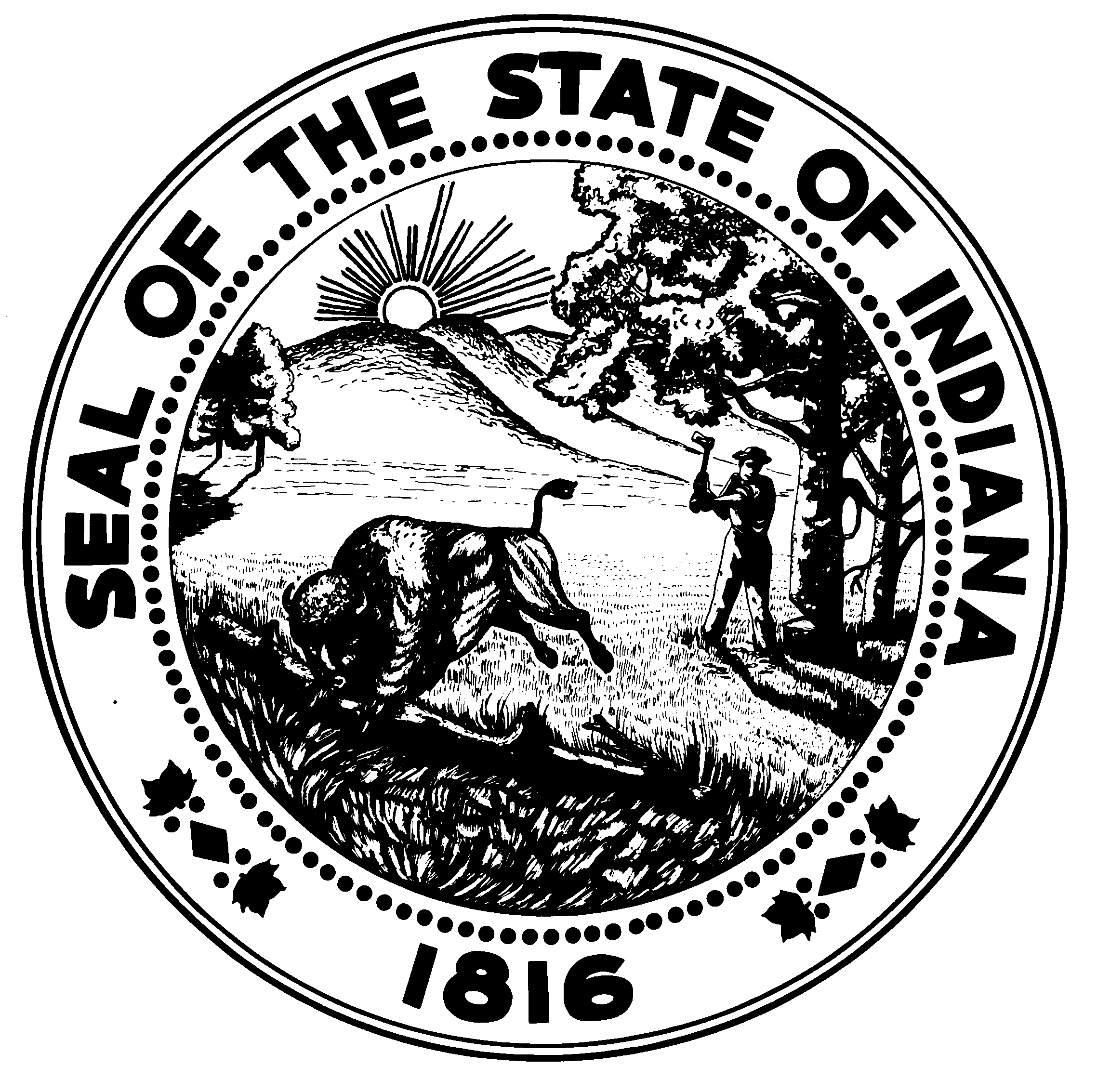      APPLICATION FOR ABSENTEE BALLOT BY MAIL FOR ELECTION ON   5  /   7  /   2024      State Form 47090 (R36 / 11-23)      Indiana Election Division (IC 3-11-4-2; 3-11-4-5.1; 3-11-10-24)     APPLICATION FOR ABSENTEE BALLOT BY MAIL FOR ELECTION ON   5  /   7  /   2024      State Form 47090 (R36 / 11-23)      Indiana Election Division (IC 3-11-4-2; 3-11-4-5.1; 3-11-10-24)     APPLICATION FOR ABSENTEE BALLOT BY MAIL FOR ELECTION ON   5  /   7  /   2024      State Form 47090 (R36 / 11-23)      Indiana Election Division (IC 3-11-4-2; 3-11-4-5.1; 3-11-10-24)     APPLICATION FOR ABSENTEE BALLOT BY MAIL FOR ELECTION ON   5  /   7  /   2024      State Form 47090 (R36 / 11-23)      Indiana Election Division (IC 3-11-4-2; 3-11-4-5.1; 3-11-10-24)     APPLICATION FOR ABSENTEE BALLOT BY MAIL FOR ELECTION ON   5  /   7  /   2024      State Form 47090 (R36 / 11-23)      Indiana Election Division (IC 3-11-4-2; 3-11-4-5.1; 3-11-10-24)     APPLICATION FOR ABSENTEE BALLOT BY MAIL FOR ELECTION ON   5  /   7  /   2024      State Form 47090 (R36 / 11-23)      Indiana Election Division (IC 3-11-4-2; 3-11-4-5.1; 3-11-10-24)     APPLICATION FOR ABSENTEE BALLOT BY MAIL FOR ELECTION ON   5  /   7  /   2024      State Form 47090 (R36 / 11-23)      Indiana Election Division (IC 3-11-4-2; 3-11-4-5.1; 3-11-10-24)     APPLICATION FOR ABSENTEE BALLOT BY MAIL FOR ELECTION ON   5  /   7  /   2024      State Form 47090 (R36 / 11-23)      Indiana Election Division (IC 3-11-4-2; 3-11-4-5.1; 3-11-10-24)     APPLICATION FOR ABSENTEE BALLOT BY MAIL FOR ELECTION ON   5  /   7  /   2024      State Form 47090 (R36 / 11-23)      Indiana Election Division (IC 3-11-4-2; 3-11-4-5.1; 3-11-10-24)     APPLICATION FOR ABSENTEE BALLOT BY MAIL FOR ELECTION ON   5  /   7  /   2024      State Form 47090 (R36 / 11-23)      Indiana Election Division (IC 3-11-4-2; 3-11-4-5.1; 3-11-10-24)     APPLICATION FOR ABSENTEE BALLOT BY MAIL FOR ELECTION ON   5  /   7  /   2024      State Form 47090 (R36 / 11-23)      Indiana Election Division (IC 3-11-4-2; 3-11-4-5.1; 3-11-10-24)     APPLICATION FOR ABSENTEE BALLOT BY MAIL FOR ELECTION ON   5  /   7  /   2024      State Form 47090 (R36 / 11-23)      Indiana Election Division (IC 3-11-4-2; 3-11-4-5.1; 3-11-10-24)     APPLICATION FOR ABSENTEE BALLOT BY MAIL FOR ELECTION ON   5  /   7  /   2024      State Form 47090 (R36 / 11-23)      Indiana Election Division (IC 3-11-4-2; 3-11-4-5.1; 3-11-10-24)     APPLICATION FOR ABSENTEE BALLOT BY MAIL FOR ELECTION ON   5  /   7  /   2024      State Form 47090 (R36 / 11-23)      Indiana Election Division (IC 3-11-4-2; 3-11-4-5.1; 3-11-10-24)     APPLICATION FOR ABSENTEE BALLOT BY MAIL FOR ELECTION ON   5  /   7  /   2024      State Form 47090 (R36 / 11-23)      Indiana Election Division (IC 3-11-4-2; 3-11-4-5.1; 3-11-10-24)     APPLICATION FOR ABSENTEE BALLOT BY MAIL FOR ELECTION ON   5  /   7  /   2024      State Form 47090 (R36 / 11-23)      Indiana Election Division (IC 3-11-4-2; 3-11-4-5.1; 3-11-10-24)     APPLICATION FOR ABSENTEE BALLOT BY MAIL FOR ELECTION ON   5  /   7  /   2024      State Form 47090 (R36 / 11-23)      Indiana Election Division (IC 3-11-4-2; 3-11-4-5.1; 3-11-10-24)     APPLICATION FOR ABSENTEE BALLOT BY MAIL FOR ELECTION ON   5  /   7  /   2024      State Form 47090 (R36 / 11-23)      Indiana Election Division (IC 3-11-4-2; 3-11-4-5.1; 3-11-10-24)     APPLICATION FOR ABSENTEE BALLOT BY MAIL FOR ELECTION ON   5  /   7  /   2024      State Form 47090 (R36 / 11-23)      Indiana Election Division (IC 3-11-4-2; 3-11-4-5.1; 3-11-10-24)     APPLICATION FOR ABSENTEE BALLOT BY MAIL FOR ELECTION ON   5  /   7  /   2024      State Form 47090 (R36 / 11-23)      Indiana Election Division (IC 3-11-4-2; 3-11-4-5.1; 3-11-10-24)     APPLICATION FOR ABSENTEE BALLOT BY MAIL FOR ELECTION ON   5  /   7  /   2024      State Form 47090 (R36 / 11-23)      Indiana Election Division (IC 3-11-4-2; 3-11-4-5.1; 3-11-10-24)     APPLICATION FOR ABSENTEE BALLOT BY MAIL FOR ELECTION ON   5  /   7  /   2024      State Form 47090 (R36 / 11-23)      Indiana Election Division (IC 3-11-4-2; 3-11-4-5.1; 3-11-10-24)(ABS-MAIL)(ABS-MAIL)To vote an absentee ballot by mail, complete this form and submit it to your county election board or the Indiana Election Division not later than 11:59 p.m. (local prevailing time), April 25, 2024 for the May 7, 2024 Primary Election or 11:59 p.m. (local prevailing time), October 24, 2024 for the November 5, 2024 General Election. THIS APPLICATION CAN BE MAILED, E-MAILED, FAXED, OR HAND-DELIVERED. To vote an absentee ballot by mail, complete this form and submit it to your county election board or the Indiana Election Division not later than 11:59 p.m. (local prevailing time), April 25, 2024 for the May 7, 2024 Primary Election or 11:59 p.m. (local prevailing time), October 24, 2024 for the November 5, 2024 General Election. THIS APPLICATION CAN BE MAILED, E-MAILED, FAXED, OR HAND-DELIVERED. To vote an absentee ballot by mail, complete this form and submit it to your county election board or the Indiana Election Division not later than 11:59 p.m. (local prevailing time), April 25, 2024 for the May 7, 2024 Primary Election or 11:59 p.m. (local prevailing time), October 24, 2024 for the November 5, 2024 General Election. THIS APPLICATION CAN BE MAILED, E-MAILED, FAXED, OR HAND-DELIVERED. To vote an absentee ballot by mail, complete this form and submit it to your county election board or the Indiana Election Division not later than 11:59 p.m. (local prevailing time), April 25, 2024 for the May 7, 2024 Primary Election or 11:59 p.m. (local prevailing time), October 24, 2024 for the November 5, 2024 General Election. THIS APPLICATION CAN BE MAILED, E-MAILED, FAXED, OR HAND-DELIVERED. To vote an absentee ballot by mail, complete this form and submit it to your county election board or the Indiana Election Division not later than 11:59 p.m. (local prevailing time), April 25, 2024 for the May 7, 2024 Primary Election or 11:59 p.m. (local prevailing time), October 24, 2024 for the November 5, 2024 General Election. THIS APPLICATION CAN BE MAILED, E-MAILED, FAXED, OR HAND-DELIVERED. To vote an absentee ballot by mail, complete this form and submit it to your county election board or the Indiana Election Division not later than 11:59 p.m. (local prevailing time), April 25, 2024 for the May 7, 2024 Primary Election or 11:59 p.m. (local prevailing time), October 24, 2024 for the November 5, 2024 General Election. THIS APPLICATION CAN BE MAILED, E-MAILED, FAXED, OR HAND-DELIVERED. To vote an absentee ballot by mail, complete this form and submit it to your county election board or the Indiana Election Division not later than 11:59 p.m. (local prevailing time), April 25, 2024 for the May 7, 2024 Primary Election or 11:59 p.m. (local prevailing time), October 24, 2024 for the November 5, 2024 General Election. THIS APPLICATION CAN BE MAILED, E-MAILED, FAXED, OR HAND-DELIVERED. To vote an absentee ballot by mail, complete this form and submit it to your county election board or the Indiana Election Division not later than 11:59 p.m. (local prevailing time), April 25, 2024 for the May 7, 2024 Primary Election or 11:59 p.m. (local prevailing time), October 24, 2024 for the November 5, 2024 General Election. THIS APPLICATION CAN BE MAILED, E-MAILED, FAXED, OR HAND-DELIVERED. To vote an absentee ballot by mail, complete this form and submit it to your county election board or the Indiana Election Division not later than 11:59 p.m. (local prevailing time), April 25, 2024 for the May 7, 2024 Primary Election or 11:59 p.m. (local prevailing time), October 24, 2024 for the November 5, 2024 General Election. THIS APPLICATION CAN BE MAILED, E-MAILED, FAXED, OR HAND-DELIVERED. To vote an absentee ballot by mail, complete this form and submit it to your county election board or the Indiana Election Division not later than 11:59 p.m. (local prevailing time), April 25, 2024 for the May 7, 2024 Primary Election or 11:59 p.m. (local prevailing time), October 24, 2024 for the November 5, 2024 General Election. THIS APPLICATION CAN BE MAILED, E-MAILED, FAXED, OR HAND-DELIVERED. To vote an absentee ballot by mail, complete this form and submit it to your county election board or the Indiana Election Division not later than 11:59 p.m. (local prevailing time), April 25, 2024 for the May 7, 2024 Primary Election or 11:59 p.m. (local prevailing time), October 24, 2024 for the November 5, 2024 General Election. THIS APPLICATION CAN BE MAILED, E-MAILED, FAXED, OR HAND-DELIVERED. To vote an absentee ballot by mail, complete this form and submit it to your county election board or the Indiana Election Division not later than 11:59 p.m. (local prevailing time), April 25, 2024 for the May 7, 2024 Primary Election or 11:59 p.m. (local prevailing time), October 24, 2024 for the November 5, 2024 General Election. THIS APPLICATION CAN BE MAILED, E-MAILED, FAXED, OR HAND-DELIVERED. To vote an absentee ballot by mail, complete this form and submit it to your county election board or the Indiana Election Division not later than 11:59 p.m. (local prevailing time), April 25, 2024 for the May 7, 2024 Primary Election or 11:59 p.m. (local prevailing time), October 24, 2024 for the November 5, 2024 General Election. THIS APPLICATION CAN BE MAILED, E-MAILED, FAXED, OR HAND-DELIVERED. To vote an absentee ballot by mail, complete this form and submit it to your county election board or the Indiana Election Division not later than 11:59 p.m. (local prevailing time), April 25, 2024 for the May 7, 2024 Primary Election or 11:59 p.m. (local prevailing time), October 24, 2024 for the November 5, 2024 General Election. THIS APPLICATION CAN BE MAILED, E-MAILED, FAXED, OR HAND-DELIVERED. To vote an absentee ballot by mail, complete this form and submit it to your county election board or the Indiana Election Division not later than 11:59 p.m. (local prevailing time), April 25, 2024 for the May 7, 2024 Primary Election or 11:59 p.m. (local prevailing time), October 24, 2024 for the November 5, 2024 General Election. THIS APPLICATION CAN BE MAILED, E-MAILED, FAXED, OR HAND-DELIVERED. To vote an absentee ballot by mail, complete this form and submit it to your county election board or the Indiana Election Division not later than 11:59 p.m. (local prevailing time), April 25, 2024 for the May 7, 2024 Primary Election or 11:59 p.m. (local prevailing time), October 24, 2024 for the November 5, 2024 General Election. THIS APPLICATION CAN BE MAILED, E-MAILED, FAXED, OR HAND-DELIVERED. To vote an absentee ballot by mail, complete this form and submit it to your county election board or the Indiana Election Division not later than 11:59 p.m. (local prevailing time), April 25, 2024 for the May 7, 2024 Primary Election or 11:59 p.m. (local prevailing time), October 24, 2024 for the November 5, 2024 General Election. THIS APPLICATION CAN BE MAILED, E-MAILED, FAXED, OR HAND-DELIVERED. To vote an absentee ballot by mail, complete this form and submit it to your county election board or the Indiana Election Division not later than 11:59 p.m. (local prevailing time), April 25, 2024 for the May 7, 2024 Primary Election or 11:59 p.m. (local prevailing time), October 24, 2024 for the November 5, 2024 General Election. THIS APPLICATION CAN BE MAILED, E-MAILED, FAXED, OR HAND-DELIVERED. To vote an absentee ballot by mail, complete this form and submit it to your county election board or the Indiana Election Division not later than 11:59 p.m. (local prevailing time), April 25, 2024 for the May 7, 2024 Primary Election or 11:59 p.m. (local prevailing time), October 24, 2024 for the November 5, 2024 General Election. THIS APPLICATION CAN BE MAILED, E-MAILED, FAXED, OR HAND-DELIVERED. To vote an absentee ballot by mail, complete this form and submit it to your county election board or the Indiana Election Division not later than 11:59 p.m. (local prevailing time), April 25, 2024 for the May 7, 2024 Primary Election or 11:59 p.m. (local prevailing time), October 24, 2024 for the November 5, 2024 General Election. THIS APPLICATION CAN BE MAILED, E-MAILED, FAXED, OR HAND-DELIVERED. To vote an absentee ballot by mail, complete this form and submit it to your county election board or the Indiana Election Division not later than 11:59 p.m. (local prevailing time), April 25, 2024 for the May 7, 2024 Primary Election or 11:59 p.m. (local prevailing time), October 24, 2024 for the November 5, 2024 General Election. THIS APPLICATION CAN BE MAILED, E-MAILED, FAXED, OR HAND-DELIVERED. To vote an absentee ballot by mail, complete this form and submit it to your county election board or the Indiana Election Division not later than 11:59 p.m. (local prevailing time), April 25, 2024 for the May 7, 2024 Primary Election or 11:59 p.m. (local prevailing time), October 24, 2024 for the November 5, 2024 General Election. THIS APPLICATION CAN BE MAILED, E-MAILED, FAXED, OR HAND-DELIVERED. To vote an absentee ballot by mail, complete this form and submit it to your county election board or the Indiana Election Division not later than 11:59 p.m. (local prevailing time), April 25, 2024 for the May 7, 2024 Primary Election or 11:59 p.m. (local prevailing time), October 24, 2024 for the November 5, 2024 General Election. THIS APPLICATION CAN BE MAILED, E-MAILED, FAXED, OR HAND-DELIVERED. To vote an absentee ballot by mail, complete this form and submit it to your county election board or the Indiana Election Division not later than 11:59 p.m. (local prevailing time), April 25, 2024 for the May 7, 2024 Primary Election or 11:59 p.m. (local prevailing time), October 24, 2024 for the November 5, 2024 General Election. THIS APPLICATION CAN BE MAILED, E-MAILED, FAXED, OR HAND-DELIVERED. To vote an absentee ballot by mail, complete this form and submit it to your county election board or the Indiana Election Division not later than 11:59 p.m. (local prevailing time), April 25, 2024 for the May 7, 2024 Primary Election or 11:59 p.m. (local prevailing time), October 24, 2024 for the November 5, 2024 General Election. THIS APPLICATION CAN BE MAILED, E-MAILED, FAXED, OR HAND-DELIVERED. To vote an absentee ballot by mail, complete this form and submit it to your county election board or the Indiana Election Division not later than 11:59 p.m. (local prevailing time), April 25, 2024 for the May 7, 2024 Primary Election or 11:59 p.m. (local prevailing time), October 24, 2024 for the November 5, 2024 General Election. THIS APPLICATION CAN BE MAILED, E-MAILED, FAXED, OR HAND-DELIVERED. CONTACT INFORMATION: Indiana Election DivisionCONTACT INFORMATION: Indiana Election DivisionCONTACT INFORMATION: Indiana Election DivisionCONTACT INFORMATION: Indiana Election DivisionCONTACT INFORMATION: Indiana Election DivisionCONTACT INFORMATION: Indiana Election DivisionCONTACT INFORMATION: Indiana Election DivisionCONTACT INFORMATION: Indiana Election DivisionCONTACT INFORMATION: Indiana Election DivisionCONTACT INFORMATION: Indiana Election DivisionVisit www.IndianaVoters.IN.gov for county contact informationVisit www.IndianaVoters.IN.gov for county contact informationVisit www.IndianaVoters.IN.gov for county contact informationVisit www.IndianaVoters.IN.gov for county contact informationVisit www.IndianaVoters.IN.gov for county contact informationVisit www.IndianaVoters.IN.gov for county contact informationVisit www.IndianaVoters.IN.gov for county contact informationVisit www.IndianaVoters.IN.gov for county contact informationVisit www.IndianaVoters.IN.gov for county contact informationVisit www.IndianaVoters.IN.gov for county contact informationVisit www.IndianaVoters.IN.gov for county contact informationVisit www.IndianaVoters.IN.gov for county contact informationVisit www.IndianaVoters.IN.gov for county contact informationVisit www.IndianaVoters.IN.gov for county contact informationVisit www.IndianaVoters.IN.gov for county contact informationVisit www.IndianaVoters.IN.gov for county contact information302 West Washington Street, Room E-204, Indianapolis, IN 46204302 West Washington Street, Room E-204, Indianapolis, IN 46204302 West Washington Street, Room E-204, Indianapolis, IN 46204302 West Washington Street, Room E-204, Indianapolis, IN 46204302 West Washington Street, Room E-204, Indianapolis, IN 46204302 West Washington Street, Room E-204, Indianapolis, IN 46204302 West Washington Street, Room E-204, Indianapolis, IN 46204302 West Washington Street, Room E-204, Indianapolis, IN 46204302 West Washington Street, Room E-204, Indianapolis, IN 46204302 West Washington Street, Room E-204, Indianapolis, IN 46204office: (317) 232-3939office: (317) 232-3939office: (317) 232-3939office: (317) 232-3939office: (317) 232-3939office: (317) 232-3939fax: (317) 233-6793fax: (317) 233-6793fax: (317) 233-6793fax: (317) 233-6793fax: (317) 233-6793email: elections@iec.IN.govemail: elections@iec.IN.govemail: elections@iec.IN.govemail: elections@iec.IN.govemail: elections@iec.IN.govWHITE COUNTY: 110 N MAIN ST/PO BOX 350 MONTICELLO 47960WHITE COUNTY: 110 N MAIN ST/PO BOX 350 MONTICELLO 47960WHITE COUNTY: 110 N MAIN ST/PO BOX 350 MONTICELLO 47960WHITE COUNTY: 110 N MAIN ST/PO BOX 350 MONTICELLO 47960WHITE COUNTY: 110 N MAIN ST/PO BOX 350 MONTICELLO 47960WHITE COUNTY: 110 N MAIN ST/PO BOX 350 MONTICELLO 47960WHITE COUNTY: 110 N MAIN ST/PO BOX 350 MONTICELLO 47960WHITE COUNTY: 110 N MAIN ST/PO BOX 350 MONTICELLO 47960WHITE COUNTY: 110 N MAIN ST/PO BOX 350 MONTICELLO 47960WHITE COUNTY: 110 N MAIN ST/PO BOX 350 MONTICELLO 47960O: (574) 583-1531O: (574) 583-1531O: (574) 583-1531O: (574) 583-1531O: (574) 583-1531O: (574) 583-1531F: (574) 583-1532F: (574) 583-1532F: (574) 583-1532F: (574) 583-1532E: elections@whitecounty.in.govE: elections@whitecounty.in.govE: elections@whitecounty.in.govE: elections@whitecounty.in.govE: elections@whitecounty.in.govE: elections@whitecounty.in.govWHITE COUNTY: 110 N MAIN ST/PO BOX 350 MONTICELLO IN 47960WHITE COUNTY: 110 N MAIN ST/PO BOX 350 MONTICELLO IN 47960WHITE COUNTY: 110 N MAIN ST/PO BOX 350 MONTICELLO IN 47960WHITE COUNTY: 110 N MAIN ST/PO BOX 350 MONTICELLO IN 47960WHITE COUNTY: 110 N MAIN ST/PO BOX 350 MONTICELLO IN 47960WHITE COUNTY: 110 N MAIN ST/PO BOX 350 MONTICELLO IN 47960WHITE COUNTY: 110 N MAIN ST/PO BOX 350 MONTICELLO IN 47960WHITE COUNTY: 110 N MAIN ST/PO BOX 350 MONTICELLO IN 47960WHITE COUNTY: 110 N MAIN ST/PO BOX 350 MONTICELLO IN 47960WHITE COUNTY: 110 N MAIN ST/PO BOX 350 MONTICELLO IN 47960WHITE COUNTY: 110 N MAIN ST/PO BOX 350 MONTICELLO IN 47960WHITE COUNTY: 110 N MAIN ST/PO BOX 350 MONTICELLO IN 47960WHITE COUNTY: 110 N MAIN ST/PO BOX 350 MONTICELLO IN 47960WHITE COUNTY: 110 N MAIN ST/PO BOX 350 MONTICELLO IN 47960WHITE COUNTY: 110 N MAIN ST/PO BOX 350 MONTICELLO IN 47960WHITE COUNTY: 110 N MAIN ST/PO BOX 350 MONTICELLO IN 47960WHITE COUNTY: 110 N MAIN ST/PO BOX 350 MONTICELLO IN 47960WHITE COUNTY: 110 N MAIN ST/PO BOX 350 MONTICELLO IN 47960WHITE COUNTY: 110 N MAIN ST/PO BOX 350 MONTICELLO IN 47960WHITE COUNTY: 110 N MAIN ST/PO BOX 350 MONTICELLO IN 47960WHITE COUNTY: 110 N MAIN ST/PO BOX 350 MONTICELLO IN 47960WHITE COUNTY: 110 N MAIN ST/PO BOX 350 MONTICELLO IN 47960WHITE COUNTY: 110 N MAIN ST/PO BOX 350 MONTICELLO IN 47960WHITE COUNTY: 110 N MAIN ST/PO BOX 350 MONTICELLO IN 47960WHITE COUNTY: 110 N MAIN ST/PO BOX 350 MONTICELLO IN 47960WHITE COUNTY: 110 N MAIN ST/PO BOX 350 MONTICELLO IN 47960Name (please print)

Name (please print)

Name (please print)

Name (please print)

Name (please print)

Name (please print)

Name (please print)

Name (please print)

Name (please print)

Name (please print)

Name (please print)

Former Name 

Former Name 

Former Name 

Former Name 

Former Name 

Former Name 

Former Name 

Former Name 

Former Name 

Former Name 

Former Name 

Former Name 

Former Name 

Former Name 

Former Name 

Registration Address (number and street; no PO Boxes)
Registration Address (number and street; no PO Boxes)
Registration Address (number and street; no PO Boxes)
Registration Address (number and street; no PO Boxes)
Registration Address (number and street; no PO Boxes)
Registration Address (number and street; no PO Boxes)
Registration Address (number and street; no PO Boxes)
Registration Address (number and street; no PO Boxes)
Registration Address (number and street; no PO Boxes)
Registration Address (number and street; no PO Boxes)
Registration Address (number and street; no PO Boxes)
Registration Address (number and street; no PO Boxes)
Registration Address (number and street; no PO Boxes)
Registration Address (number and street; no PO Boxes)
Registration Address (number and street; no PO Boxes)
City/TownCity/TownCity/TownCity/TownCity/TownCity/TownCity/TownStateStateZip CodeZip CodeDate of Birth Date of Birth Date of Birth Indiana County of ResidenceIndiana County of ResidenceIndiana County of ResidencePhone Number (Optional, if not filing online)
Phone Number (Optional, if not filing online)
Phone Number (Optional, if not filing online)
Phone Number (Optional, if not filing online)
Phone Number (Optional, if not filing online)
Phone Number (Optional, if not filing online)
Phone Number (Optional, if not filing online)
Phone Number (Optional, if not filing online)
Phone Number (Optional, if not filing online)
Phone Number (Optional, if not filing online)
Phone Number (Optional, if not filing online)
Phone Number (Optional, if not filing online)
E-mail Address (Optional, if not filing online)E-mail Address (Optional, if not filing online)E-mail Address (Optional, if not filing online)E-mail Address (Optional, if not filing online)E-mail Address (Optional, if not filing online)E-mail Address (Optional, if not filing online)E-mail Address (Optional, if not filing online)E-mail Address (Optional, if not filing online)2. ABSENTEE BALLOT MAILING ADDRESS (if different from registration address)2. ABSENTEE BALLOT MAILING ADDRESS (if different from registration address)2. ABSENTEE BALLOT MAILING ADDRESS (if different from registration address)2. ABSENTEE BALLOT MAILING ADDRESS (if different from registration address)2. ABSENTEE BALLOT MAILING ADDRESS (if different from registration address)2. ABSENTEE BALLOT MAILING ADDRESS (if different from registration address)2. ABSENTEE BALLOT MAILING ADDRESS (if different from registration address)2. ABSENTEE BALLOT MAILING ADDRESS (if different from registration address)2. ABSENTEE BALLOT MAILING ADDRESS (if different from registration address)2. ABSENTEE BALLOT MAILING ADDRESS (if different from registration address)2. ABSENTEE BALLOT MAILING ADDRESS (if different from registration address)2. ABSENTEE BALLOT MAILING ADDRESS (if different from registration address)2. ABSENTEE BALLOT MAILING ADDRESS (if different from registration address)2. ABSENTEE BALLOT MAILING ADDRESS (if different from registration address)2. ABSENTEE BALLOT MAILING ADDRESS (if different from registration address)2. ABSENTEE BALLOT MAILING ADDRESS (if different from registration address)2. ABSENTEE BALLOT MAILING ADDRESS (if different from registration address)2. ABSENTEE BALLOT MAILING ADDRESS (if different from registration address)2. ABSENTEE BALLOT MAILING ADDRESS (if different from registration address)2. ABSENTEE BALLOT MAILING ADDRESS (if different from registration address)2. ABSENTEE BALLOT MAILING ADDRESS (if different from registration address)2. ABSENTEE BALLOT MAILING ADDRESS (if different from registration address)2. ABSENTEE BALLOT MAILING ADDRESS (if different from registration address)2. ABSENTEE BALLOT MAILING ADDRESS (if different from registration address)2. ABSENTEE BALLOT MAILING ADDRESS (if different from registration address)2. ABSENTEE BALLOT MAILING ADDRESS (if different from registration address)Mailing Address (number and street or P.O. Box number)Mailing Address (number and street or P.O. Box number)Mailing Address (number and street or P.O. Box number)Mailing Address (number and street or P.O. Box number)Mailing Address (number and street or P.O. Box number)Mailing Address (number and street or P.O. Box number)Mailing Address (number and street or P.O. Box number)Mailing Address (number and street or P.O. Box number)Mailing Address (number and street or P.O. Box number)City/TownCity/TownCity/TownCity/TownCity/TownCity/TownCity/TownCity/TownStateStateZip CodeZip CodeZip CodeCountryCountryCountryCountry3. VOTER IDENTIFICATION (YOU MUST COMPLETE OPTION 1 OR OPTION 2)3. VOTER IDENTIFICATION (YOU MUST COMPLETE OPTION 1 OR OPTION 2)3. VOTER IDENTIFICATION (YOU MUST COMPLETE OPTION 1 OR OPTION 2)3. VOTER IDENTIFICATION (YOU MUST COMPLETE OPTION 1 OR OPTION 2)3. VOTER IDENTIFICATION (YOU MUST COMPLETE OPTION 1 OR OPTION 2)3. VOTER IDENTIFICATION (YOU MUST COMPLETE OPTION 1 OR OPTION 2)3. VOTER IDENTIFICATION (YOU MUST COMPLETE OPTION 1 OR OPTION 2)3. VOTER IDENTIFICATION (YOU MUST COMPLETE OPTION 1 OR OPTION 2)3. VOTER IDENTIFICATION (YOU MUST COMPLETE OPTION 1 OR OPTION 2)3. VOTER IDENTIFICATION (YOU MUST COMPLETE OPTION 1 OR OPTION 2)3. VOTER IDENTIFICATION (YOU MUST COMPLETE OPTION 1 OR OPTION 2)3. VOTER IDENTIFICATION (YOU MUST COMPLETE OPTION 1 OR OPTION 2)3. VOTER IDENTIFICATION (YOU MUST COMPLETE OPTION 1 OR OPTION 2)3. VOTER IDENTIFICATION (YOU MUST COMPLETE OPTION 1 OR OPTION 2)3. VOTER IDENTIFICATION (YOU MUST COMPLETE OPTION 1 OR OPTION 2)3. VOTER IDENTIFICATION (YOU MUST COMPLETE OPTION 1 OR OPTION 2)3. VOTER IDENTIFICATION (YOU MUST COMPLETE OPTION 1 OR OPTION 2)3. VOTER IDENTIFICATION (YOU MUST COMPLETE OPTION 1 OR OPTION 2)3. VOTER IDENTIFICATION (YOU MUST COMPLETE OPTION 1 OR OPTION 2)3. VOTER IDENTIFICATION (YOU MUST COMPLETE OPTION 1 OR OPTION 2)3. VOTER IDENTIFICATION (YOU MUST COMPLETE OPTION 1 OR OPTION 2)3. VOTER IDENTIFICATION (YOU MUST COMPLETE OPTION 1 OR OPTION 2)3. VOTER IDENTIFICATION (YOU MUST COMPLETE OPTION 1 OR OPTION 2)3. VOTER IDENTIFICATION (YOU MUST COMPLETE OPTION 1 OR OPTION 2)3. VOTER IDENTIFICATION (YOU MUST COMPLETE OPTION 1 OR OPTION 2)3. VOTER IDENTIFICATION (YOU MUST COMPLETE OPTION 1 OR OPTION 2)Option 1: Please provide your Indiana driver’s license number or Indiana identification card number OR the unique identification number on your registration record OR the last four digits of your social security number (SSN). Your application may be delayed if the county election board cannot match at least one of these numbers with your voter registration record.Option 1: Please provide your Indiana driver’s license number or Indiana identification card number OR the unique identification number on your registration record OR the last four digits of your social security number (SSN). Your application may be delayed if the county election board cannot match at least one of these numbers with your voter registration record.Option 1: Please provide your Indiana driver’s license number or Indiana identification card number OR the unique identification number on your registration record OR the last four digits of your social security number (SSN). Your application may be delayed if the county election board cannot match at least one of these numbers with your voter registration record.Option 1: Please provide your Indiana driver’s license number or Indiana identification card number OR the unique identification number on your registration record OR the last four digits of your social security number (SSN). Your application may be delayed if the county election board cannot match at least one of these numbers with your voter registration record.Option 1: Please provide your Indiana driver’s license number or Indiana identification card number OR the unique identification number on your registration record OR the last four digits of your social security number (SSN). Your application may be delayed if the county election board cannot match at least one of these numbers with your voter registration record.Option 1: Please provide your Indiana driver’s license number or Indiana identification card number OR the unique identification number on your registration record OR the last four digits of your social security number (SSN). Your application may be delayed if the county election board cannot match at least one of these numbers with your voter registration record.Option 1: Please provide your Indiana driver’s license number or Indiana identification card number OR the unique identification number on your registration record OR the last four digits of your social security number (SSN). Your application may be delayed if the county election board cannot match at least one of these numbers with your voter registration record.Option 1: Please provide your Indiana driver’s license number or Indiana identification card number OR the unique identification number on your registration record OR the last four digits of your social security number (SSN). Your application may be delayed if the county election board cannot match at least one of these numbers with your voter registration record.Option 1: Please provide your Indiana driver’s license number or Indiana identification card number OR the unique identification number on your registration record OR the last four digits of your social security number (SSN). Your application may be delayed if the county election board cannot match at least one of these numbers with your voter registration record.Option 1: Please provide your Indiana driver’s license number or Indiana identification card number OR the unique identification number on your registration record OR the last four digits of your social security number (SSN). Your application may be delayed if the county election board cannot match at least one of these numbers with your voter registration record.Option 1: Please provide your Indiana driver’s license number or Indiana identification card number OR the unique identification number on your registration record OR the last four digits of your social security number (SSN). Your application may be delayed if the county election board cannot match at least one of these numbers with your voter registration record.Option 1: Please provide your Indiana driver’s license number or Indiana identification card number OR the unique identification number on your registration record OR the last four digits of your social security number (SSN). Your application may be delayed if the county election board cannot match at least one of these numbers with your voter registration record.Option 1: Please provide your Indiana driver’s license number or Indiana identification card number OR the unique identification number on your registration record OR the last four digits of your social security number (SSN). Your application may be delayed if the county election board cannot match at least one of these numbers with your voter registration record.Option 1: Please provide your Indiana driver’s license number or Indiana identification card number OR the unique identification number on your registration record OR the last four digits of your social security number (SSN). Your application may be delayed if the county election board cannot match at least one of these numbers with your voter registration record.Option 1: Please provide your Indiana driver’s license number or Indiana identification card number OR the unique identification number on your registration record OR the last four digits of your social security number (SSN). Your application may be delayed if the county election board cannot match at least one of these numbers with your voter registration record.Option 1: Please provide your Indiana driver’s license number or Indiana identification card number OR the unique identification number on your registration record OR the last four digits of your social security number (SSN). Your application may be delayed if the county election board cannot match at least one of these numbers with your voter registration record.Option 1: Please provide your Indiana driver’s license number or Indiana identification card number OR the unique identification number on your registration record OR the last four digits of your social security number (SSN). Your application may be delayed if the county election board cannot match at least one of these numbers with your voter registration record.Option 1: Please provide your Indiana driver’s license number or Indiana identification card number OR the unique identification number on your registration record OR the last four digits of your social security number (SSN). Your application may be delayed if the county election board cannot match at least one of these numbers with your voter registration record.Option 1: Please provide your Indiana driver’s license number or Indiana identification card number OR the unique identification number on your registration record OR the last four digits of your social security number (SSN). Your application may be delayed if the county election board cannot match at least one of these numbers with your voter registration record.Option 1: Please provide your Indiana driver’s license number or Indiana identification card number OR the unique identification number on your registration record OR the last four digits of your social security number (SSN). Your application may be delayed if the county election board cannot match at least one of these numbers with your voter registration record.Option 1: Please provide your Indiana driver’s license number or Indiana identification card number OR the unique identification number on your registration record OR the last four digits of your social security number (SSN). Your application may be delayed if the county election board cannot match at least one of these numbers with your voter registration record.Option 1: Please provide your Indiana driver’s license number or Indiana identification card number OR the unique identification number on your registration record OR the last four digits of your social security number (SSN). Your application may be delayed if the county election board cannot match at least one of these numbers with your voter registration record.Option 1: Please provide your Indiana driver’s license number or Indiana identification card number OR the unique identification number on your registration record OR the last four digits of your social security number (SSN). Your application may be delayed if the county election board cannot match at least one of these numbers with your voter registration record.Option 1: Please provide your Indiana driver’s license number or Indiana identification card number OR the unique identification number on your registration record OR the last four digits of your social security number (SSN). Your application may be delayed if the county election board cannot match at least one of these numbers with your voter registration record.Option 1: Please provide your Indiana driver’s license number or Indiana identification card number OR the unique identification number on your registration record OR the last four digits of your social security number (SSN). Your application may be delayed if the county election board cannot match at least one of these numbers with your voter registration record.IN Driver’s License or IN Identification Card NumberIN Driver’s License or IN Identification Card NumberIN Driver’s License or IN Identification Card NumberIN Driver’s License or IN Identification Card NumberIN Driver’s License or IN Identification Card NumberIN Driver’s License or IN Identification Card NumberIN Driver’s License or IN Identification Card NumberUnique Voter ID Number from Voter RegistrationUnique Voter ID Number from Voter RegistrationUnique Voter ID Number from Voter RegistrationUnique Voter ID Number from Voter RegistrationUnique Voter ID Number from Voter RegistrationUnique Voter ID Number from Voter RegistrationUnique Voter ID Number from Voter RegistrationUnique Voter ID Number from Voter RegistrationUnique Voter ID Number from Voter RegistrationUnique Voter ID Number from Voter RegistrationUnique Voter ID Number from Voter RegistrationUnique Voter ID Number from Voter RegistrationUnique Voter ID Number from Voter RegistrationUnique Voter ID Number from Voter RegistrationUnique Voter ID Number from Voter RegistrationLast 4 Digits of SSNLast 4 Digits of SSNLast 4 Digits of SSNLast 4 Digits of SSNOption 2: Please enclose a photocopy of your valid Indiana driver’s license, Indiana identification card, or other proof of identification that complies with the state’s photo ID law (IC 3-5-2-40.5). Your application may be delayed if you do not provide a copy of your photo ID with your application. More information about accepted forms of voter IDs can be found online at www.in.gov/sos/elections/voter-information/photo-id-lawOption 2: Please enclose a photocopy of your valid Indiana driver’s license, Indiana identification card, or other proof of identification that complies with the state’s photo ID law (IC 3-5-2-40.5). Your application may be delayed if you do not provide a copy of your photo ID with your application. More information about accepted forms of voter IDs can be found online at www.in.gov/sos/elections/voter-information/photo-id-lawOption 2: Please enclose a photocopy of your valid Indiana driver’s license, Indiana identification card, or other proof of identification that complies with the state’s photo ID law (IC 3-5-2-40.5). Your application may be delayed if you do not provide a copy of your photo ID with your application. More information about accepted forms of voter IDs can be found online at www.in.gov/sos/elections/voter-information/photo-id-lawOption 2: Please enclose a photocopy of your valid Indiana driver’s license, Indiana identification card, or other proof of identification that complies with the state’s photo ID law (IC 3-5-2-40.5). Your application may be delayed if you do not provide a copy of your photo ID with your application. More information about accepted forms of voter IDs can be found online at www.in.gov/sos/elections/voter-information/photo-id-lawOption 2: Please enclose a photocopy of your valid Indiana driver’s license, Indiana identification card, or other proof of identification that complies with the state’s photo ID law (IC 3-5-2-40.5). Your application may be delayed if you do not provide a copy of your photo ID with your application. More information about accepted forms of voter IDs can be found online at www.in.gov/sos/elections/voter-information/photo-id-lawOption 2: Please enclose a photocopy of your valid Indiana driver’s license, Indiana identification card, or other proof of identification that complies with the state’s photo ID law (IC 3-5-2-40.5). Your application may be delayed if you do not provide a copy of your photo ID with your application. More information about accepted forms of voter IDs can be found online at www.in.gov/sos/elections/voter-information/photo-id-lawOption 2: Please enclose a photocopy of your valid Indiana driver’s license, Indiana identification card, or other proof of identification that complies with the state’s photo ID law (IC 3-5-2-40.5). Your application may be delayed if you do not provide a copy of your photo ID with your application. More information about accepted forms of voter IDs can be found online at www.in.gov/sos/elections/voter-information/photo-id-lawOption 2: Please enclose a photocopy of your valid Indiana driver’s license, Indiana identification card, or other proof of identification that complies with the state’s photo ID law (IC 3-5-2-40.5). Your application may be delayed if you do not provide a copy of your photo ID with your application. More information about accepted forms of voter IDs can be found online at www.in.gov/sos/elections/voter-information/photo-id-lawOption 2: Please enclose a photocopy of your valid Indiana driver’s license, Indiana identification card, or other proof of identification that complies with the state’s photo ID law (IC 3-5-2-40.5). Your application may be delayed if you do not provide a copy of your photo ID with your application. More information about accepted forms of voter IDs can be found online at www.in.gov/sos/elections/voter-information/photo-id-lawOption 2: Please enclose a photocopy of your valid Indiana driver’s license, Indiana identification card, or other proof of identification that complies with the state’s photo ID law (IC 3-5-2-40.5). Your application may be delayed if you do not provide a copy of your photo ID with your application. More information about accepted forms of voter IDs can be found online at www.in.gov/sos/elections/voter-information/photo-id-lawOption 2: Please enclose a photocopy of your valid Indiana driver’s license, Indiana identification card, or other proof of identification that complies with the state’s photo ID law (IC 3-5-2-40.5). Your application may be delayed if you do not provide a copy of your photo ID with your application. More information about accepted forms of voter IDs can be found online at www.in.gov/sos/elections/voter-information/photo-id-lawOption 2: Please enclose a photocopy of your valid Indiana driver’s license, Indiana identification card, or other proof of identification that complies with the state’s photo ID law (IC 3-5-2-40.5). Your application may be delayed if you do not provide a copy of your photo ID with your application. More information about accepted forms of voter IDs can be found online at www.in.gov/sos/elections/voter-information/photo-id-lawOption 2: Please enclose a photocopy of your valid Indiana driver’s license, Indiana identification card, or other proof of identification that complies with the state’s photo ID law (IC 3-5-2-40.5). Your application may be delayed if you do not provide a copy of your photo ID with your application. More information about accepted forms of voter IDs can be found online at www.in.gov/sos/elections/voter-information/photo-id-lawOption 2: Please enclose a photocopy of your valid Indiana driver’s license, Indiana identification card, or other proof of identification that complies with the state’s photo ID law (IC 3-5-2-40.5). Your application may be delayed if you do not provide a copy of your photo ID with your application. More information about accepted forms of voter IDs can be found online at www.in.gov/sos/elections/voter-information/photo-id-lawOption 2: Please enclose a photocopy of your valid Indiana driver’s license, Indiana identification card, or other proof of identification that complies with the state’s photo ID law (IC 3-5-2-40.5). Your application may be delayed if you do not provide a copy of your photo ID with your application. More information about accepted forms of voter IDs can be found online at www.in.gov/sos/elections/voter-information/photo-id-lawOption 2: Please enclose a photocopy of your valid Indiana driver’s license, Indiana identification card, or other proof of identification that complies with the state’s photo ID law (IC 3-5-2-40.5). Your application may be delayed if you do not provide a copy of your photo ID with your application. More information about accepted forms of voter IDs can be found online at www.in.gov/sos/elections/voter-information/photo-id-lawOption 2: Please enclose a photocopy of your valid Indiana driver’s license, Indiana identification card, or other proof of identification that complies with the state’s photo ID law (IC 3-5-2-40.5). Your application may be delayed if you do not provide a copy of your photo ID with your application. More information about accepted forms of voter IDs can be found online at www.in.gov/sos/elections/voter-information/photo-id-lawOption 2: Please enclose a photocopy of your valid Indiana driver’s license, Indiana identification card, or other proof of identification that complies with the state’s photo ID law (IC 3-5-2-40.5). Your application may be delayed if you do not provide a copy of your photo ID with your application. More information about accepted forms of voter IDs can be found online at www.in.gov/sos/elections/voter-information/photo-id-lawOption 2: Please enclose a photocopy of your valid Indiana driver’s license, Indiana identification card, or other proof of identification that complies with the state’s photo ID law (IC 3-5-2-40.5). Your application may be delayed if you do not provide a copy of your photo ID with your application. More information about accepted forms of voter IDs can be found online at www.in.gov/sos/elections/voter-information/photo-id-lawOption 2: Please enclose a photocopy of your valid Indiana driver’s license, Indiana identification card, or other proof of identification that complies with the state’s photo ID law (IC 3-5-2-40.5). Your application may be delayed if you do not provide a copy of your photo ID with your application. More information about accepted forms of voter IDs can be found online at www.in.gov/sos/elections/voter-information/photo-id-lawOption 2: Please enclose a photocopy of your valid Indiana driver’s license, Indiana identification card, or other proof of identification that complies with the state’s photo ID law (IC 3-5-2-40.5). Your application may be delayed if you do not provide a copy of your photo ID with your application. More information about accepted forms of voter IDs can be found online at www.in.gov/sos/elections/voter-information/photo-id-lawOption 2: Please enclose a photocopy of your valid Indiana driver’s license, Indiana identification card, or other proof of identification that complies with the state’s photo ID law (IC 3-5-2-40.5). Your application may be delayed if you do not provide a copy of your photo ID with your application. More information about accepted forms of voter IDs can be found online at www.in.gov/sos/elections/voter-information/photo-id-lawOption 2: Please enclose a photocopy of your valid Indiana driver’s license, Indiana identification card, or other proof of identification that complies with the state’s photo ID law (IC 3-5-2-40.5). Your application may be delayed if you do not provide a copy of your photo ID with your application. More information about accepted forms of voter IDs can be found online at www.in.gov/sos/elections/voter-information/photo-id-lawOption 2: Please enclose a photocopy of your valid Indiana driver’s license, Indiana identification card, or other proof of identification that complies with the state’s photo ID law (IC 3-5-2-40.5). Your application may be delayed if you do not provide a copy of your photo ID with your application. More information about accepted forms of voter IDs can be found online at www.in.gov/sos/elections/voter-information/photo-id-lawOption 2: Please enclose a photocopy of your valid Indiana driver’s license, Indiana identification card, or other proof of identification that complies with the state’s photo ID law (IC 3-5-2-40.5). Your application may be delayed if you do not provide a copy of your photo ID with your application. More information about accepted forms of voter IDs can be found online at www.in.gov/sos/elections/voter-information/photo-id-law4. MAY PRIMARY ELECTION ONLY4. MAY PRIMARY ELECTION ONLY4. MAY PRIMARY ELECTION ONLY4. MAY PRIMARY ELECTION ONLY4. MAY PRIMARY ELECTION ONLY4. MAY PRIMARY ELECTION ONLY4. MAY PRIMARY ELECTION ONLY4. MAY PRIMARY ELECTION ONLY4. MAY PRIMARY ELECTION ONLY4. MAY PRIMARY ELECTION ONLY4. MAY PRIMARY ELECTION ONLY4. MAY PRIMARY ELECTION ONLY4. MAY PRIMARY ELECTION ONLY4. MAY PRIMARY ELECTION ONLY4. MAY PRIMARY ELECTION ONLY4. MAY PRIMARY ELECTION ONLY4. MAY PRIMARY ELECTION ONLY4. MAY PRIMARY ELECTION ONLY4. MAY PRIMARY ELECTION ONLY4. MAY PRIMARY ELECTION ONLY4. MAY PRIMARY ELECTION ONLY4. MAY PRIMARY ELECTION ONLY4. MAY PRIMARY ELECTION ONLY4. MAY PRIMARY ELECTION ONLY4. MAY PRIMARY ELECTION ONLY4. MAY PRIMARY ELECTION ONLYUnder state law, you must request a major political party ballot to vote in a primary election. You may vote on a public question without voting on a political party ballot if a referendum (public question) is held on the same day as the primary election. I am applying for the ballot of the political party, a majority of whose candidates I voted for at the last general election, or whom I intend to vote for in the next general election: DEMOCRATIC PARTY   REPUBLICAN PARTY OR I do not wish to vote in a party’s primary and choose a   PUBLIC QUESTION ONLY  Under state law, you must request a major political party ballot to vote in a primary election. You may vote on a public question without voting on a political party ballot if a referendum (public question) is held on the same day as the primary election. I am applying for the ballot of the political party, a majority of whose candidates I voted for at the last general election, or whom I intend to vote for in the next general election: DEMOCRATIC PARTY   REPUBLICAN PARTY OR I do not wish to vote in a party’s primary and choose a   PUBLIC QUESTION ONLY  Under state law, you must request a major political party ballot to vote in a primary election. You may vote on a public question without voting on a political party ballot if a referendum (public question) is held on the same day as the primary election. I am applying for the ballot of the political party, a majority of whose candidates I voted for at the last general election, or whom I intend to vote for in the next general election: DEMOCRATIC PARTY   REPUBLICAN PARTY OR I do not wish to vote in a party’s primary and choose a   PUBLIC QUESTION ONLY  Under state law, you must request a major political party ballot to vote in a primary election. You may vote on a public question without voting on a political party ballot if a referendum (public question) is held on the same day as the primary election. I am applying for the ballot of the political party, a majority of whose candidates I voted for at the last general election, or whom I intend to vote for in the next general election: DEMOCRATIC PARTY   REPUBLICAN PARTY OR I do not wish to vote in a party’s primary and choose a   PUBLIC QUESTION ONLY  Under state law, you must request a major political party ballot to vote in a primary election. You may vote on a public question without voting on a political party ballot if a referendum (public question) is held on the same day as the primary election. I am applying for the ballot of the political party, a majority of whose candidates I voted for at the last general election, or whom I intend to vote for in the next general election: DEMOCRATIC PARTY   REPUBLICAN PARTY OR I do not wish to vote in a party’s primary and choose a   PUBLIC QUESTION ONLY  Under state law, you must request a major political party ballot to vote in a primary election. You may vote on a public question without voting on a political party ballot if a referendum (public question) is held on the same day as the primary election. I am applying for the ballot of the political party, a majority of whose candidates I voted for at the last general election, or whom I intend to vote for in the next general election: DEMOCRATIC PARTY   REPUBLICAN PARTY OR I do not wish to vote in a party’s primary and choose a   PUBLIC QUESTION ONLY  Under state law, you must request a major political party ballot to vote in a primary election. You may vote on a public question without voting on a political party ballot if a referendum (public question) is held on the same day as the primary election. I am applying for the ballot of the political party, a majority of whose candidates I voted for at the last general election, or whom I intend to vote for in the next general election: DEMOCRATIC PARTY   REPUBLICAN PARTY OR I do not wish to vote in a party’s primary and choose a   PUBLIC QUESTION ONLY  Under state law, you must request a major political party ballot to vote in a primary election. You may vote on a public question without voting on a political party ballot if a referendum (public question) is held on the same day as the primary election. I am applying for the ballot of the political party, a majority of whose candidates I voted for at the last general election, or whom I intend to vote for in the next general election: DEMOCRATIC PARTY   REPUBLICAN PARTY OR I do not wish to vote in a party’s primary and choose a   PUBLIC QUESTION ONLY  Under state law, you must request a major political party ballot to vote in a primary election. You may vote on a public question without voting on a political party ballot if a referendum (public question) is held on the same day as the primary election. I am applying for the ballot of the political party, a majority of whose candidates I voted for at the last general election, or whom I intend to vote for in the next general election: DEMOCRATIC PARTY   REPUBLICAN PARTY OR I do not wish to vote in a party’s primary and choose a   PUBLIC QUESTION ONLY  Under state law, you must request a major political party ballot to vote in a primary election. You may vote on a public question without voting on a political party ballot if a referendum (public question) is held on the same day as the primary election. I am applying for the ballot of the political party, a majority of whose candidates I voted for at the last general election, or whom I intend to vote for in the next general election: DEMOCRATIC PARTY   REPUBLICAN PARTY OR I do not wish to vote in a party’s primary and choose a   PUBLIC QUESTION ONLY  Under state law, you must request a major political party ballot to vote in a primary election. You may vote on a public question without voting on a political party ballot if a referendum (public question) is held on the same day as the primary election. I am applying for the ballot of the political party, a majority of whose candidates I voted for at the last general election, or whom I intend to vote for in the next general election: DEMOCRATIC PARTY   REPUBLICAN PARTY OR I do not wish to vote in a party’s primary and choose a   PUBLIC QUESTION ONLY  Under state law, you must request a major political party ballot to vote in a primary election. You may vote on a public question without voting on a political party ballot if a referendum (public question) is held on the same day as the primary election. I am applying for the ballot of the political party, a majority of whose candidates I voted for at the last general election, or whom I intend to vote for in the next general election: DEMOCRATIC PARTY   REPUBLICAN PARTY OR I do not wish to vote in a party’s primary and choose a   PUBLIC QUESTION ONLY  Under state law, you must request a major political party ballot to vote in a primary election. You may vote on a public question without voting on a political party ballot if a referendum (public question) is held on the same day as the primary election. I am applying for the ballot of the political party, a majority of whose candidates I voted for at the last general election, or whom I intend to vote for in the next general election: DEMOCRATIC PARTY   REPUBLICAN PARTY OR I do not wish to vote in a party’s primary and choose a   PUBLIC QUESTION ONLY  Under state law, you must request a major political party ballot to vote in a primary election. You may vote on a public question without voting on a political party ballot if a referendum (public question) is held on the same day as the primary election. I am applying for the ballot of the political party, a majority of whose candidates I voted for at the last general election, or whom I intend to vote for in the next general election: DEMOCRATIC PARTY   REPUBLICAN PARTY OR I do not wish to vote in a party’s primary and choose a   PUBLIC QUESTION ONLY  Under state law, you must request a major political party ballot to vote in a primary election. You may vote on a public question without voting on a political party ballot if a referendum (public question) is held on the same day as the primary election. I am applying for the ballot of the political party, a majority of whose candidates I voted for at the last general election, or whom I intend to vote for in the next general election: DEMOCRATIC PARTY   REPUBLICAN PARTY OR I do not wish to vote in a party’s primary and choose a   PUBLIC QUESTION ONLY  Under state law, you must request a major political party ballot to vote in a primary election. You may vote on a public question without voting on a political party ballot if a referendum (public question) is held on the same day as the primary election. I am applying for the ballot of the political party, a majority of whose candidates I voted for at the last general election, or whom I intend to vote for in the next general election: DEMOCRATIC PARTY   REPUBLICAN PARTY OR I do not wish to vote in a party’s primary and choose a   PUBLIC QUESTION ONLY  Under state law, you must request a major political party ballot to vote in a primary election. You may vote on a public question without voting on a political party ballot if a referendum (public question) is held on the same day as the primary election. I am applying for the ballot of the political party, a majority of whose candidates I voted for at the last general election, or whom I intend to vote for in the next general election: DEMOCRATIC PARTY   REPUBLICAN PARTY OR I do not wish to vote in a party’s primary and choose a   PUBLIC QUESTION ONLY  Under state law, you must request a major political party ballot to vote in a primary election. You may vote on a public question without voting on a political party ballot if a referendum (public question) is held on the same day as the primary election. I am applying for the ballot of the political party, a majority of whose candidates I voted for at the last general election, or whom I intend to vote for in the next general election: DEMOCRATIC PARTY   REPUBLICAN PARTY OR I do not wish to vote in a party’s primary and choose a   PUBLIC QUESTION ONLY  Under state law, you must request a major political party ballot to vote in a primary election. You may vote on a public question without voting on a political party ballot if a referendum (public question) is held on the same day as the primary election. I am applying for the ballot of the political party, a majority of whose candidates I voted for at the last general election, or whom I intend to vote for in the next general election: DEMOCRATIC PARTY   REPUBLICAN PARTY OR I do not wish to vote in a party’s primary and choose a   PUBLIC QUESTION ONLY  Under state law, you must request a major political party ballot to vote in a primary election. You may vote on a public question without voting on a political party ballot if a referendum (public question) is held on the same day as the primary election. I am applying for the ballot of the political party, a majority of whose candidates I voted for at the last general election, or whom I intend to vote for in the next general election: DEMOCRATIC PARTY   REPUBLICAN PARTY OR I do not wish to vote in a party’s primary and choose a   PUBLIC QUESTION ONLY  Under state law, you must request a major political party ballot to vote in a primary election. You may vote on a public question without voting on a political party ballot if a referendum (public question) is held on the same day as the primary election. I am applying for the ballot of the political party, a majority of whose candidates I voted for at the last general election, or whom I intend to vote for in the next general election: DEMOCRATIC PARTY   REPUBLICAN PARTY OR I do not wish to vote in a party’s primary and choose a   PUBLIC QUESTION ONLY  Under state law, you must request a major political party ballot to vote in a primary election. You may vote on a public question without voting on a political party ballot if a referendum (public question) is held on the same day as the primary election. I am applying for the ballot of the political party, a majority of whose candidates I voted for at the last general election, or whom I intend to vote for in the next general election: DEMOCRATIC PARTY   REPUBLICAN PARTY OR I do not wish to vote in a party’s primary and choose a   PUBLIC QUESTION ONLY  Under state law, you must request a major political party ballot to vote in a primary election. You may vote on a public question without voting on a political party ballot if a referendum (public question) is held on the same day as the primary election. I am applying for the ballot of the political party, a majority of whose candidates I voted for at the last general election, or whom I intend to vote for in the next general election: DEMOCRATIC PARTY   REPUBLICAN PARTY OR I do not wish to vote in a party’s primary and choose a   PUBLIC QUESTION ONLY  Under state law, you must request a major political party ballot to vote in a primary election. You may vote on a public question without voting on a political party ballot if a referendum (public question) is held on the same day as the primary election. I am applying for the ballot of the political party, a majority of whose candidates I voted for at the last general election, or whom I intend to vote for in the next general election: DEMOCRATIC PARTY   REPUBLICAN PARTY OR I do not wish to vote in a party’s primary and choose a   PUBLIC QUESTION ONLY  Under state law, you must request a major political party ballot to vote in a primary election. You may vote on a public question without voting on a political party ballot if a referendum (public question) is held on the same day as the primary election. I am applying for the ballot of the political party, a majority of whose candidates I voted for at the last general election, or whom I intend to vote for in the next general election: DEMOCRATIC PARTY   REPUBLICAN PARTY OR I do not wish to vote in a party’s primary and choose a   PUBLIC QUESTION ONLY  Under state law, you must request a major political party ballot to vote in a primary election. You may vote on a public question without voting on a political party ballot if a referendum (public question) is held on the same day as the primary election. I am applying for the ballot of the political party, a majority of whose candidates I voted for at the last general election, or whom I intend to vote for in the next general election: DEMOCRATIC PARTY   REPUBLICAN PARTY OR I do not wish to vote in a party’s primary and choose a   PUBLIC QUESTION ONLY  5. REASON TO VOTE ABSENTEE BY MAIL (YOU MUST SELECT ONE)5. REASON TO VOTE ABSENTEE BY MAIL (YOU MUST SELECT ONE)5. REASON TO VOTE ABSENTEE BY MAIL (YOU MUST SELECT ONE)5. REASON TO VOTE ABSENTEE BY MAIL (YOU MUST SELECT ONE)5. REASON TO VOTE ABSENTEE BY MAIL (YOU MUST SELECT ONE)5. REASON TO VOTE ABSENTEE BY MAIL (YOU MUST SELECT ONE)5. REASON TO VOTE ABSENTEE BY MAIL (YOU MUST SELECT ONE)5. REASON TO VOTE ABSENTEE BY MAIL (YOU MUST SELECT ONE)5. REASON TO VOTE ABSENTEE BY MAIL (YOU MUST SELECT ONE)5. REASON TO VOTE ABSENTEE BY MAIL (YOU MUST SELECT ONE)5. REASON TO VOTE ABSENTEE BY MAIL (YOU MUST SELECT ONE)5. REASON TO VOTE ABSENTEE BY MAIL (YOU MUST SELECT ONE)5. REASON TO VOTE ABSENTEE BY MAIL (YOU MUST SELECT ONE)5. REASON TO VOTE ABSENTEE BY MAIL (YOU MUST SELECT ONE)5. REASON TO VOTE ABSENTEE BY MAIL (YOU MUST SELECT ONE)5. REASON TO VOTE ABSENTEE BY MAIL (YOU MUST SELECT ONE)5. REASON TO VOTE ABSENTEE BY MAIL (YOU MUST SELECT ONE)5. REASON TO VOTE ABSENTEE BY MAIL (YOU MUST SELECT ONE)5. REASON TO VOTE ABSENTEE BY MAIL (YOU MUST SELECT ONE)5. REASON TO VOTE ABSENTEE BY MAIL (YOU MUST SELECT ONE)5. REASON TO VOTE ABSENTEE BY MAIL (YOU MUST SELECT ONE)5. REASON TO VOTE ABSENTEE BY MAIL (YOU MUST SELECT ONE)5. REASON TO VOTE ABSENTEE BY MAIL (YOU MUST SELECT ONE)5. REASON TO VOTE ABSENTEE BY MAIL (YOU MUST SELECT ONE)5. REASON TO VOTE ABSENTEE BY MAIL (YOU MUST SELECT ONE)5. REASON TO VOTE ABSENTEE BY MAIL (YOU MUST SELECT ONE)I have a specific, reasonable expectation of being absent from the county on election day during the entire twelve (12) hours that the polls are open.I have a specific, reasonable expectation of being absent from the county on election day during the entire twelve (12) hours that the polls are open.I have a specific, reasonable expectation of being absent from the county on election day during the entire twelve (12) hours that the polls are open.I have a specific, reasonable expectation of being absent from the county on election day during the entire twelve (12) hours that the polls are open.I have a specific, reasonable expectation of being absent from the county on election day during the entire twelve (12) hours that the polls are open.I have a specific, reasonable expectation of being absent from the county on election day during the entire twelve (12) hours that the polls are open.I have a specific, reasonable expectation of being absent from the county on election day during the entire twelve (12) hours that the polls are open.I have a specific, reasonable expectation of being absent from the county on election day during the entire twelve (12) hours that the polls are open.I have a specific, reasonable expectation of being absent from the county on election day during the entire twelve (12) hours that the polls are open.I have a specific, reasonable expectation of being absent from the county on election day during the entire twelve (12) hours that the polls are open.I have a specific, reasonable expectation of being absent from the county on election day during the entire twelve (12) hours that the polls are open.I will be confined to my residence, a health care facility, or a hospital due to illness or injury during the entire twelve (12) hours that the polls are open.I will be confined to my residence, a health care facility, or a hospital due to illness or injury during the entire twelve (12) hours that the polls are open.I will be confined to my residence, a health care facility, or a hospital due to illness or injury during the entire twelve (12) hours that the polls are open.I will be confined to my residence, a health care facility, or a hospital due to illness or injury during the entire twelve (12) hours that the polls are open.I will be confined to my residence, a health care facility, or a hospital due to illness or injury during the entire twelve (12) hours that the polls are open.I will be confined to my residence, a health care facility, or a hospital due to illness or injury during the entire twelve (12) hours that the polls are open.I will be confined to my residence, a health care facility, or a hospital due to illness or injury during the entire twelve (12) hours that the polls are open.I will be confined to my residence, a health care facility, or a hospital due to illness or injury during the entire twelve (12) hours that the polls are open.I will be confined to my residence, a health care facility, or a hospital due to illness or injury during the entire twelve (12) hours that the polls are open.I will be confined to my residence, a health care facility, or a hospital due to illness or injury during the entire twelve (12) hours that the polls are open.I will be confined to my residence, a health care facility, or a hospital due to illness or injury during the entire twelve (12) hours that the polls are open.I will be confined to my residence, a health care facility, or a hospital due to illness or injury during the entire twelve (12) hours that the polls are open.I will be confined to my residence, a health care facility, or a hospital due to illness or injury during the entire twelve (12) hours that the polls are open.I will be caring for an individual confined to a private residence due to illness or injury during the entire twelve (12) hours that the polls are open.I will be caring for an individual confined to a private residence due to illness or injury during the entire twelve (12) hours that the polls are open.I will be caring for an individual confined to a private residence due to illness or injury during the entire twelve (12) hours that the polls are open.I will be caring for an individual confined to a private residence due to illness or injury during the entire twelve (12) hours that the polls are open.I will be caring for an individual confined to a private residence due to illness or injury during the entire twelve (12) hours that the polls are open.I will be caring for an individual confined to a private residence due to illness or injury during the entire twelve (12) hours that the polls are open.I will be caring for an individual confined to a private residence due to illness or injury during the entire twelve (12) hours that the polls are open.I will be caring for an individual confined to a private residence due to illness or injury during the entire twelve (12) hours that the polls are open.I will be caring for an individual confined to a private residence due to illness or injury during the entire twelve (12) hours that the polls are open.I will be caring for an individual confined to a private residence due to illness or injury during the entire twelve (12) hours that the polls are open.I will be caring for an individual confined to a private residence due to illness or injury during the entire twelve (12) hours that the polls are open.I am scheduled to work at my regular place of employment during the entire twelve (12) hours that the polls are open.I am scheduled to work at my regular place of employment during the entire twelve (12) hours that the polls are open.I am scheduled to work at my regular place of employment during the entire twelve (12) hours that the polls are open.I am scheduled to work at my regular place of employment during the entire twelve (12) hours that the polls are open.I am scheduled to work at my regular place of employment during the entire twelve (12) hours that the polls are open.I am scheduled to work at my regular place of employment during the entire twelve (12) hours that the polls are open.I am scheduled to work at my regular place of employment during the entire twelve (12) hours that the polls are open.I am scheduled to work at my regular place of employment during the entire twelve (12) hours that the polls are open.I am scheduled to work at my regular place of employment during the entire twelve (12) hours that the polls are open.I am scheduled to work at my regular place of employment during the entire twelve (12) hours that the polls are open.I am scheduled to work at my regular place of employment during the entire twelve (12) hours that the polls are open.I am scheduled to work at my regular place of employment during the entire twelve (12) hours that the polls are open.I am scheduled to work at my regular place of employment during the entire twelve (12) hours that the polls are open.I am a voter at least sixty-five (65) years of age.I am a voter at least sixty-five (65) years of age.I am a voter at least sixty-five (65) years of age.I am a voter at least sixty-five (65) years of age.I am a voter at least sixty-five (65) years of age.I am a voter at least sixty-five (65) years of age.I am a voter at least sixty-five (65) years of age.I am a voter at least sixty-five (65) years of age.I am a voter at least sixty-five (65) years of age.I am a voter at least sixty-five (65) years of age.I am a voter at least sixty-five (65) years of age.I will have official election duties outside of my voting precinct.I will have official election duties outside of my voting precinct.I will have official election duties outside of my voting precinct.I will have official election duties outside of my voting precinct.I will have official election duties outside of my voting precinct.I will have official election duties outside of my voting precinct.I will have official election duties outside of my voting precinct.I will have official election duties outside of my voting precinct.I will have official election duties outside of my voting precinct.I will have official election duties outside of my voting precinct.I will have official election duties outside of my voting precinct.I will have official election duties outside of my voting precinct.I will have official election duties outside of my voting precinct.I am a voter with disabilities. NOTE: If you are unable to mark the ballot or sign the ballot security envelope, you must contact the county election board.I am a voter with disabilities. NOTE: If you are unable to mark the ballot or sign the ballot security envelope, you must contact the county election board.I am a voter with disabilities. NOTE: If you are unable to mark the ballot or sign the ballot security envelope, you must contact the county election board.I am a voter with disabilities. NOTE: If you are unable to mark the ballot or sign the ballot security envelope, you must contact the county election board.I am a voter with disabilities. NOTE: If you are unable to mark the ballot or sign the ballot security envelope, you must contact the county election board.I am a voter with disabilities. NOTE: If you are unable to mark the ballot or sign the ballot security envelope, you must contact the county election board.I am a voter with disabilities. NOTE: If you are unable to mark the ballot or sign the ballot security envelope, you must contact the county election board.I am a voter with disabilities. NOTE: If you are unable to mark the ballot or sign the ballot security envelope, you must contact the county election board.I am a voter with disabilities. NOTE: If you are unable to mark the ballot or sign the ballot security envelope, you must contact the county election board.I am a voter with disabilities. NOTE: If you are unable to mark the ballot or sign the ballot security envelope, you must contact the county election board.I am a voter with disabilities. NOTE: If you are unable to mark the ballot or sign the ballot security envelope, you must contact the county election board.I am a “serious sex offender” as defined in IC 35-42-4-14(a).I am a “serious sex offender” as defined in IC 35-42-4-14(a).I am a “serious sex offender” as defined in IC 35-42-4-14(a).I am a “serious sex offender” as defined in IC 35-42-4-14(a).I am a “serious sex offender” as defined in IC 35-42-4-14(a).I am a “serious sex offender” as defined in IC 35-42-4-14(a).I am a “serious sex offender” as defined in IC 35-42-4-14(a).I am a “serious sex offender” as defined in IC 35-42-4-14(a).I am a “serious sex offender” as defined in IC 35-42-4-14(a).I am a “serious sex offender” as defined in IC 35-42-4-14(a).I am a “serious sex offender” as defined in IC 35-42-4-14(a).I am a “serious sex offender” as defined in IC 35-42-4-14(a).I am a “serious sex offender” as defined in IC 35-42-4-14(a).I am a voter eligible to vote under the “fail safe” procedures in IC 3-10-11 or IC 3-10-12 and have enclosed the VRG 4/12, if applicable.I am a voter eligible to vote under the “fail safe” procedures in IC 3-10-11 or IC 3-10-12 and have enclosed the VRG 4/12, if applicable.I am a voter eligible to vote under the “fail safe” procedures in IC 3-10-11 or IC 3-10-12 and have enclosed the VRG 4/12, if applicable.I am a voter eligible to vote under the “fail safe” procedures in IC 3-10-11 or IC 3-10-12 and have enclosed the VRG 4/12, if applicable.I am a voter eligible to vote under the “fail safe” procedures in IC 3-10-11 or IC 3-10-12 and have enclosed the VRG 4/12, if applicable.I am a voter eligible to vote under the “fail safe” procedures in IC 3-10-11 or IC 3-10-12 and have enclosed the VRG 4/12, if applicable.I am a voter eligible to vote under the “fail safe” procedures in IC 3-10-11 or IC 3-10-12 and have enclosed the VRG 4/12, if applicable.I am a voter eligible to vote under the “fail safe” procedures in IC 3-10-11 or IC 3-10-12 and have enclosed the VRG 4/12, if applicable.I am a voter eligible to vote under the “fail safe” procedures in IC 3-10-11 or IC 3-10-12 and have enclosed the VRG 4/12, if applicable.I am a voter eligible to vote under the “fail safe” procedures in IC 3-10-11 or IC 3-10-12 and have enclosed the VRG 4/12, if applicable.I am a voter eligible to vote under the “fail safe” procedures in IC 3-10-11 or IC 3-10-12 and have enclosed the VRG 4/12, if applicable.I am prevented from voting due to the unavailability of transportation to the polls.I am prevented from voting due to the unavailability of transportation to the polls.I am prevented from voting due to the unavailability of transportation to the polls.I am prevented from voting due to the unavailability of transportation to the polls.I am prevented from voting due to the unavailability of transportation to the polls.I am prevented from voting due to the unavailability of transportation to the polls.I am prevented from voting due to the unavailability of transportation to the polls.I am prevented from voting due to the unavailability of transportation to the polls.I am prevented from voting due to the unavailability of transportation to the polls.I am prevented from voting due to the unavailability of transportation to the polls.I am prevented from voting due to the unavailability of transportation to the polls.I am prevented from voting due to the unavailability of transportation to the polls.I am prevented from voting due to the unavailability of transportation to the polls.I am a member of the Indiana National Guard deployed or on assignment in Indiana or a public safety officer. NOTE: Military and overseas voters should use the Federal Post Card Application (FPCA), if eligibleI am a member of the Indiana National Guard deployed or on assignment in Indiana or a public safety officer. NOTE: Military and overseas voters should use the Federal Post Card Application (FPCA), if eligibleI am a member of the Indiana National Guard deployed or on assignment in Indiana or a public safety officer. NOTE: Military and overseas voters should use the Federal Post Card Application (FPCA), if eligibleI am a member of the Indiana National Guard deployed or on assignment in Indiana or a public safety officer. NOTE: Military and overseas voters should use the Federal Post Card Application (FPCA), if eligibleI am a member of the Indiana National Guard deployed or on assignment in Indiana or a public safety officer. NOTE: Military and overseas voters should use the Federal Post Card Application (FPCA), if eligibleI am a member of the Indiana National Guard deployed or on assignment in Indiana or a public safety officer. NOTE: Military and overseas voters should use the Federal Post Card Application (FPCA), if eligibleI am a member of the Indiana National Guard deployed or on assignment in Indiana or a public safety officer. NOTE: Military and overseas voters should use the Federal Post Card Application (FPCA), if eligibleI am a member of the Indiana National Guard deployed or on assignment in Indiana or a public safety officer. NOTE: Military and overseas voters should use the Federal Post Card Application (FPCA), if eligibleI am a member of the Indiana National Guard deployed or on assignment in Indiana or a public safety officer. NOTE: Military and overseas voters should use the Federal Post Card Application (FPCA), if eligibleI am a member of the Indiana National Guard deployed or on assignment in Indiana or a public safety officer. NOTE: Military and overseas voters should use the Federal Post Card Application (FPCA), if eligibleI am a member of the Indiana National Guard deployed or on assignment in Indiana or a public safety officer. NOTE: Military and overseas voters should use the Federal Post Card Application (FPCA), if eligibleI am unable to vote at the polls in person due to observance of a religious discipline or religious holiday during the entire twelve (12) hours the polls are open.I am unable to vote at the polls in person due to observance of a religious discipline or religious holiday during the entire twelve (12) hours the polls are open.I am unable to vote at the polls in person due to observance of a religious discipline or religious holiday during the entire twelve (12) hours the polls are open.I am unable to vote at the polls in person due to observance of a religious discipline or religious holiday during the entire twelve (12) hours the polls are open.I am unable to vote at the polls in person due to observance of a religious discipline or religious holiday during the entire twelve (12) hours the polls are open.I am unable to vote at the polls in person due to observance of a religious discipline or religious holiday during the entire twelve (12) hours the polls are open.I am unable to vote at the polls in person due to observance of a religious discipline or religious holiday during the entire twelve (12) hours the polls are open.I am unable to vote at the polls in person due to observance of a religious discipline or religious holiday during the entire twelve (12) hours the polls are open.I am unable to vote at the polls in person due to observance of a religious discipline or religious holiday during the entire twelve (12) hours the polls are open.I am unable to vote at the polls in person due to observance of a religious discipline or religious holiday during the entire twelve (12) hours the polls are open.I am unable to vote at the polls in person due to observance of a religious discipline or religious holiday during the entire twelve (12) hours the polls are open.I am unable to vote at the polls in person due to observance of a religious discipline or religious holiday during the entire twelve (12) hours the polls are open.I am unable to vote at the polls in person due to observance of a religious discipline or religious holiday during the entire twelve (12) hours the polls are open.6. VOTER’S AFFIRMATION & SIGNATURE6. VOTER’S AFFIRMATION & SIGNATURE6. VOTER’S AFFIRMATION & SIGNATURE6. VOTER’S AFFIRMATION & SIGNATURE6. VOTER’S AFFIRMATION & SIGNATURE6. VOTER’S AFFIRMATION & SIGNATURE6. VOTER’S AFFIRMATION & SIGNATURE6. VOTER’S AFFIRMATION & SIGNATURE6. VOTER’S AFFIRMATION & SIGNATURE6. VOTER’S AFFIRMATION & SIGNATURE6. VOTER’S AFFIRMATION & SIGNATURE6. VOTER’S AFFIRMATION & SIGNATURE6. VOTER’S AFFIRMATION & SIGNATURE6. VOTER’S AFFIRMATION & SIGNATURE6. VOTER’S AFFIRMATION & SIGNATURE6. VOTER’S AFFIRMATION & SIGNATURE6. VOTER’S AFFIRMATION & SIGNATURE6. VOTER’S AFFIRMATION & SIGNATURE6. VOTER’S AFFIRMATION & SIGNATURE6. VOTER’S AFFIRMATION & SIGNATURE6. VOTER’S AFFIRMATION & SIGNATURE6. VOTER’S AFFIRMATION & SIGNATURE6. VOTER’S AFFIRMATION & SIGNATURE6. VOTER’S AFFIRMATION & SIGNATURE6. VOTER’S AFFIRMATION & SIGNATURE6. VOTER’S AFFIRMATION & SIGNATUREI swear or affirm under the penalties of perjury that all information set forth on this application is true to the best of my knowledge and belief. Perjury is punishable by imprisonment for up to 2½ years, a fine of up to $10,000, or both. I understand the information provided in section 3 is confidential. 
I am authorizing changes to my voter registration record if my name has changed in section 1 or to add a voter ID number provided in section 3. I swear or affirm under the penalties of perjury that all information set forth on this application is true to the best of my knowledge and belief. Perjury is punishable by imprisonment for up to 2½ years, a fine of up to $10,000, or both. I understand the information provided in section 3 is confidential. 
I am authorizing changes to my voter registration record if my name has changed in section 1 or to add a voter ID number provided in section 3. I swear or affirm under the penalties of perjury that all information set forth on this application is true to the best of my knowledge and belief. Perjury is punishable by imprisonment for up to 2½ years, a fine of up to $10,000, or both. I understand the information provided in section 3 is confidential. 
I am authorizing changes to my voter registration record if my name has changed in section 1 or to add a voter ID number provided in section 3. I swear or affirm under the penalties of perjury that all information set forth on this application is true to the best of my knowledge and belief. Perjury is punishable by imprisonment for up to 2½ years, a fine of up to $10,000, or both. I understand the information provided in section 3 is confidential. 
I am authorizing changes to my voter registration record if my name has changed in section 1 or to add a voter ID number provided in section 3. I swear or affirm under the penalties of perjury that all information set forth on this application is true to the best of my knowledge and belief. Perjury is punishable by imprisonment for up to 2½ years, a fine of up to $10,000, or both. I understand the information provided in section 3 is confidential. 
I am authorizing changes to my voter registration record if my name has changed in section 1 or to add a voter ID number provided in section 3. I swear or affirm under the penalties of perjury that all information set forth on this application is true to the best of my knowledge and belief. Perjury is punishable by imprisonment for up to 2½ years, a fine of up to $10,000, or both. I understand the information provided in section 3 is confidential. 
I am authorizing changes to my voter registration record if my name has changed in section 1 or to add a voter ID number provided in section 3. I swear or affirm under the penalties of perjury that all information set forth on this application is true to the best of my knowledge and belief. Perjury is punishable by imprisonment for up to 2½ years, a fine of up to $10,000, or both. I understand the information provided in section 3 is confidential. 
I am authorizing changes to my voter registration record if my name has changed in section 1 or to add a voter ID number provided in section 3. I swear or affirm under the penalties of perjury that all information set forth on this application is true to the best of my knowledge and belief. Perjury is punishable by imprisonment for up to 2½ years, a fine of up to $10,000, or both. I understand the information provided in section 3 is confidential. 
I am authorizing changes to my voter registration record if my name has changed in section 1 or to add a voter ID number provided in section 3. I swear or affirm under the penalties of perjury that all information set forth on this application is true to the best of my knowledge and belief. Perjury is punishable by imprisonment for up to 2½ years, a fine of up to $10,000, or both. I understand the information provided in section 3 is confidential. 
I am authorizing changes to my voter registration record if my name has changed in section 1 or to add a voter ID number provided in section 3. I swear or affirm under the penalties of perjury that all information set forth on this application is true to the best of my knowledge and belief. Perjury is punishable by imprisonment for up to 2½ years, a fine of up to $10,000, or both. I understand the information provided in section 3 is confidential. 
I am authorizing changes to my voter registration record if my name has changed in section 1 or to add a voter ID number provided in section 3. I swear or affirm under the penalties of perjury that all information set forth on this application is true to the best of my knowledge and belief. Perjury is punishable by imprisonment for up to 2½ years, a fine of up to $10,000, or both. I understand the information provided in section 3 is confidential. 
I am authorizing changes to my voter registration record if my name has changed in section 1 or to add a voter ID number provided in section 3. I swear or affirm under the penalties of perjury that all information set forth on this application is true to the best of my knowledge and belief. Perjury is punishable by imprisonment for up to 2½ years, a fine of up to $10,000, or both. I understand the information provided in section 3 is confidential. 
I am authorizing changes to my voter registration record if my name has changed in section 1 or to add a voter ID number provided in section 3. I swear or affirm under the penalties of perjury that all information set forth on this application is true to the best of my knowledge and belief. Perjury is punishable by imprisonment for up to 2½ years, a fine of up to $10,000, or both. I understand the information provided in section 3 is confidential. 
I am authorizing changes to my voter registration record if my name has changed in section 1 or to add a voter ID number provided in section 3. I swear or affirm under the penalties of perjury that all information set forth on this application is true to the best of my knowledge and belief. Perjury is punishable by imprisonment for up to 2½ years, a fine of up to $10,000, or both. I understand the information provided in section 3 is confidential. 
I am authorizing changes to my voter registration record if my name has changed in section 1 or to add a voter ID number provided in section 3. I swear or affirm under the penalties of perjury that all information set forth on this application is true to the best of my knowledge and belief. Perjury is punishable by imprisonment for up to 2½ years, a fine of up to $10,000, or both. I understand the information provided in section 3 is confidential. 
I am authorizing changes to my voter registration record if my name has changed in section 1 or to add a voter ID number provided in section 3. I swear or affirm under the penalties of perjury that all information set forth on this application is true to the best of my knowledge and belief. Perjury is punishable by imprisonment for up to 2½ years, a fine of up to $10,000, or both. I understand the information provided in section 3 is confidential. 
I am authorizing changes to my voter registration record if my name has changed in section 1 or to add a voter ID number provided in section 3. I swear or affirm under the penalties of perjury that all information set forth on this application is true to the best of my knowledge and belief. Perjury is punishable by imprisonment for up to 2½ years, a fine of up to $10,000, or both. I understand the information provided in section 3 is confidential. 
I am authorizing changes to my voter registration record if my name has changed in section 1 or to add a voter ID number provided in section 3. I swear or affirm under the penalties of perjury that all information set forth on this application is true to the best of my knowledge and belief. Perjury is punishable by imprisonment for up to 2½ years, a fine of up to $10,000, or both. I understand the information provided in section 3 is confidential. 
I am authorizing changes to my voter registration record if my name has changed in section 1 or to add a voter ID number provided in section 3. I swear or affirm under the penalties of perjury that all information set forth on this application is true to the best of my knowledge and belief. Perjury is punishable by imprisonment for up to 2½ years, a fine of up to $10,000, or both. I understand the information provided in section 3 is confidential. 
I am authorizing changes to my voter registration record if my name has changed in section 1 or to add a voter ID number provided in section 3. I swear or affirm under the penalties of perjury that all information set forth on this application is true to the best of my knowledge and belief. Perjury is punishable by imprisonment for up to 2½ years, a fine of up to $10,000, or both. I understand the information provided in section 3 is confidential. 
I am authorizing changes to my voter registration record if my name has changed in section 1 or to add a voter ID number provided in section 3. I swear or affirm under the penalties of perjury that all information set forth on this application is true to the best of my knowledge and belief. Perjury is punishable by imprisonment for up to 2½ years, a fine of up to $10,000, or both. I understand the information provided in section 3 is confidential. 
I am authorizing changes to my voter registration record if my name has changed in section 1 or to add a voter ID number provided in section 3. I swear or affirm under the penalties of perjury that all information set forth on this application is true to the best of my knowledge and belief. Perjury is punishable by imprisonment for up to 2½ years, a fine of up to $10,000, or both. I understand the information provided in section 3 is confidential. 
I am authorizing changes to my voter registration record if my name has changed in section 1 or to add a voter ID number provided in section 3. I swear or affirm under the penalties of perjury that all information set forth on this application is true to the best of my knowledge and belief. Perjury is punishable by imprisonment for up to 2½ years, a fine of up to $10,000, or both. I understand the information provided in section 3 is confidential. 
I am authorizing changes to my voter registration record if my name has changed in section 1 or to add a voter ID number provided in section 3. I swear or affirm under the penalties of perjury that all information set forth on this application is true to the best of my knowledge and belief. Perjury is punishable by imprisonment for up to 2½ years, a fine of up to $10,000, or both. I understand the information provided in section 3 is confidential. 
I am authorizing changes to my voter registration record if my name has changed in section 1 or to add a voter ID number provided in section 3. I swear or affirm under the penalties of perjury that all information set forth on this application is true to the best of my knowledge and belief. Perjury is punishable by imprisonment for up to 2½ years, a fine of up to $10,000, or both. I understand the information provided in section 3 is confidential. 
I am authorizing changes to my voter registration record if my name has changed in section 1 or to add a voter ID number provided in section 3. I swear or affirm under the penalties of perjury that all information set forth on this application is true to the best of my knowledge and belief. Perjury is punishable by imprisonment for up to 2½ years, a fine of up to $10,000, or both. I understand the information provided in section 3 is confidential. 
I am authorizing changes to my voter registration record if my name has changed in section 1 or to add a voter ID number provided in section 3. SIGNATURE OF VOTER >
(or person designated to sign by a voter with disabilities who is unable to sign, please print voter’s name and complete affidavit in section 7)SIGNATURE OF VOTER >
(or person designated to sign by a voter with disabilities who is unable to sign, please print voter’s name and complete affidavit in section 7)SIGNATURE OF VOTER >
(or person designated to sign by a voter with disabilities who is unable to sign, please print voter’s name and complete affidavit in section 7)SIGNATURE OF VOTER >
(or person designated to sign by a voter with disabilities who is unable to sign, please print voter’s name and complete affidavit in section 7)SIGNATURE OF VOTER >
(or person designated to sign by a voter with disabilities who is unable to sign, please print voter’s name and complete affidavit in section 7)SIGNATURE OF VOTER >
(or person designated to sign by a voter with disabilities who is unable to sign, please print voter’s name and complete affidavit in section 7)SIGNATURE OF VOTER >
(or person designated to sign by a voter with disabilities who is unable to sign, please print voter’s name and complete affidavit in section 7)SIGNATURE OF VOTER >
(or person designated to sign by a voter with disabilities who is unable to sign, please print voter’s name and complete affidavit in section 7)SIGNATURE OF VOTER >
(or person designated to sign by a voter with disabilities who is unable to sign, please print voter’s name and complete affidavit in section 7)SIGNATURE OF VOTER >
(or person designated to sign by a voter with disabilities who is unable to sign, please print voter’s name and complete affidavit in section 7)SIGNATURE OF VOTER >
(or person designated to sign by a voter with disabilities who is unable to sign, please print voter’s name and complete affidavit in section 7)SIGNATURE OF VOTER >
(or person designated to sign by a voter with disabilities who is unable to sign, please print voter’s name and complete affidavit in section 7)SIGNATURE OF VOTER >
(or person designated to sign by a voter with disabilities who is unable to sign, please print voter’s name and complete affidavit in section 7)SIGNATURE OF VOTER >
(or person designated to sign by a voter with disabilities who is unable to sign, please print voter’s name and complete affidavit in section 7)SIGNATURE OF VOTER >
(or person designated to sign by a voter with disabilities who is unable to sign, please print voter’s name and complete affidavit in section 7)SIGNATURE OF VOTER >
(or person designated to sign by a voter with disabilities who is unable to sign, please print voter’s name and complete affidavit in section 7)SIGNATURE OF VOTER >
(or person designated to sign by a voter with disabilities who is unable to sign, please print voter’s name and complete affidavit in section 7)SIGNATURE OF VOTER >
(or person designated to sign by a voter with disabilities who is unable to sign, please print voter’s name and complete affidavit in section 7)SIGNATURE OF VOTER >
(or person designated to sign by a voter with disabilities who is unable to sign, please print voter’s name and complete affidavit in section 7)SIGNATURE OF VOTER >
(or person designated to sign by a voter with disabilities who is unable to sign, please print voter’s name and complete affidavit in section 7)SIGNATURE OF VOTER >
(or person designated to sign by a voter with disabilities who is unable to sign, please print voter’s name and complete affidavit in section 7)SIGNATURE OF VOTER >
(or person designated to sign by a voter with disabilities who is unable to sign, please print voter’s name and complete affidavit in section 7)SIGNATURE OF VOTER >
(or person designated to sign by a voter with disabilities who is unable to sign, please print voter’s name and complete affidavit in section 7)Date signed Date signed Date signed If you receive this completed application from the voter, you must file it with the county election board or Indiana Election Division not later than noon, 10 days after receiving it OR the absentee deadline, whichever comes first.If you receive this completed application from the voter, you must file it with the county election board or Indiana Election Division not later than noon, 10 days after receiving it OR the absentee deadline, whichever comes first.If you receive this completed application from the voter, you must file it with the county election board or Indiana Election Division not later than noon, 10 days after receiving it OR the absentee deadline, whichever comes first.If you receive this completed application from the voter, you must file it with the county election board or Indiana Election Division not later than noon, 10 days after receiving it OR the absentee deadline, whichever comes first.If you receive this completed application from the voter, you must file it with the county election board or Indiana Election Division not later than noon, 10 days after receiving it OR the absentee deadline, whichever comes first.If you receive this completed application from the voter, you must file it with the county election board or Indiana Election Division not later than noon, 10 days after receiving it OR the absentee deadline, whichever comes first.If you receive this completed application from the voter, you must file it with the county election board or Indiana Election Division not later than noon, 10 days after receiving it OR the absentee deadline, whichever comes first.If you receive this completed application from the voter, you must file it with the county election board or Indiana Election Division not later than noon, 10 days after receiving it OR the absentee deadline, whichever comes first.If you receive this completed application from the voter, you must file it with the county election board or Indiana Election Division not later than noon, 10 days after receiving it OR the absentee deadline, whichever comes first.If you receive this completed application from the voter, you must file it with the county election board or Indiana Election Division not later than noon, 10 days after receiving it OR the absentee deadline, whichever comes first.If you receive this completed application from the voter, you must file it with the county election board or Indiana Election Division not later than noon, 10 days after receiving it OR the absentee deadline, whichever comes first.If you receive this completed application from the voter, you must file it with the county election board or Indiana Election Division not later than noon, 10 days after receiving it OR the absentee deadline, whichever comes first.If you receive this completed application from the voter, you must file it with the county election board or Indiana Election Division not later than noon, 10 days after receiving it OR the absentee deadline, whichever comes first.If you receive this completed application from the voter, you must file it with the county election board or Indiana Election Division not later than noon, 10 days after receiving it OR the absentee deadline, whichever comes first.If you receive this completed application from the voter, you must file it with the county election board or Indiana Election Division not later than noon, 10 days after receiving it OR the absentee deadline, whichever comes first.If you receive this completed application from the voter, you must file it with the county election board or Indiana Election Division not later than noon, 10 days after receiving it OR the absentee deadline, whichever comes first.If you receive this completed application from the voter, you must file it with the county election board or Indiana Election Division not later than noon, 10 days after receiving it OR the absentee deadline, whichever comes first.If you receive this completed application from the voter, you must file it with the county election board or Indiana Election Division not later than noon, 10 days after receiving it OR the absentee deadline, whichever comes first.If you receive this completed application from the voter, you must file it with the county election board or Indiana Election Division not later than noon, 10 days after receiving it OR the absentee deadline, whichever comes first.>>>>Date Received  Date Received  Date Received  Date Received  Date Received  7. AFFIDAVIT OF ASSISTANCE TO BE COMPLETED BY INDIVIDUAL ASSISTING ABSENTEE BALLOT APPLICANT ON SECTIONS 2 - 67. AFFIDAVIT OF ASSISTANCE TO BE COMPLETED BY INDIVIDUAL ASSISTING ABSENTEE BALLOT APPLICANT ON SECTIONS 2 - 67. AFFIDAVIT OF ASSISTANCE TO BE COMPLETED BY INDIVIDUAL ASSISTING ABSENTEE BALLOT APPLICANT ON SECTIONS 2 - 67. AFFIDAVIT OF ASSISTANCE TO BE COMPLETED BY INDIVIDUAL ASSISTING ABSENTEE BALLOT APPLICANT ON SECTIONS 2 - 67. AFFIDAVIT OF ASSISTANCE TO BE COMPLETED BY INDIVIDUAL ASSISTING ABSENTEE BALLOT APPLICANT ON SECTIONS 2 - 67. AFFIDAVIT OF ASSISTANCE TO BE COMPLETED BY INDIVIDUAL ASSISTING ABSENTEE BALLOT APPLICANT ON SECTIONS 2 - 67. AFFIDAVIT OF ASSISTANCE TO BE COMPLETED BY INDIVIDUAL ASSISTING ABSENTEE BALLOT APPLICANT ON SECTIONS 2 - 67. AFFIDAVIT OF ASSISTANCE TO BE COMPLETED BY INDIVIDUAL ASSISTING ABSENTEE BALLOT APPLICANT ON SECTIONS 2 - 67. AFFIDAVIT OF ASSISTANCE TO BE COMPLETED BY INDIVIDUAL ASSISTING ABSENTEE BALLOT APPLICANT ON SECTIONS 2 - 67. AFFIDAVIT OF ASSISTANCE TO BE COMPLETED BY INDIVIDUAL ASSISTING ABSENTEE BALLOT APPLICANT ON SECTIONS 2 - 67. AFFIDAVIT OF ASSISTANCE TO BE COMPLETED BY INDIVIDUAL ASSISTING ABSENTEE BALLOT APPLICANT ON SECTIONS 2 - 67. AFFIDAVIT OF ASSISTANCE TO BE COMPLETED BY INDIVIDUAL ASSISTING ABSENTEE BALLOT APPLICANT ON SECTIONS 2 - 67. AFFIDAVIT OF ASSISTANCE TO BE COMPLETED BY INDIVIDUAL ASSISTING ABSENTEE BALLOT APPLICANT ON SECTIONS 2 - 67. AFFIDAVIT OF ASSISTANCE TO BE COMPLETED BY INDIVIDUAL ASSISTING ABSENTEE BALLOT APPLICANT ON SECTIONS 2 - 67. AFFIDAVIT OF ASSISTANCE TO BE COMPLETED BY INDIVIDUAL ASSISTING ABSENTEE BALLOT APPLICANT ON SECTIONS 2 - 67. AFFIDAVIT OF ASSISTANCE TO BE COMPLETED BY INDIVIDUAL ASSISTING ABSENTEE BALLOT APPLICANT ON SECTIONS 2 - 67. AFFIDAVIT OF ASSISTANCE TO BE COMPLETED BY INDIVIDUAL ASSISTING ABSENTEE BALLOT APPLICANT ON SECTIONS 2 - 67. AFFIDAVIT OF ASSISTANCE TO BE COMPLETED BY INDIVIDUAL ASSISTING ABSENTEE BALLOT APPLICANT ON SECTIONS 2 - 67. AFFIDAVIT OF ASSISTANCE TO BE COMPLETED BY INDIVIDUAL ASSISTING ABSENTEE BALLOT APPLICANT ON SECTIONS 2 - 67. AFFIDAVIT OF ASSISTANCE TO BE COMPLETED BY INDIVIDUAL ASSISTING ABSENTEE BALLOT APPLICANT ON SECTIONS 2 - 67. AFFIDAVIT OF ASSISTANCE TO BE COMPLETED BY INDIVIDUAL ASSISTING ABSENTEE BALLOT APPLICANT ON SECTIONS 2 - 67. AFFIDAVIT OF ASSISTANCE TO BE COMPLETED BY INDIVIDUAL ASSISTING ABSENTEE BALLOT APPLICANT ON SECTIONS 2 - 67. AFFIDAVIT OF ASSISTANCE TO BE COMPLETED BY INDIVIDUAL ASSISTING ABSENTEE BALLOT APPLICANT ON SECTIONS 2 - 67. AFFIDAVIT OF ASSISTANCE TO BE COMPLETED BY INDIVIDUAL ASSISTING ABSENTEE BALLOT APPLICANT ON SECTIONS 2 - 67. AFFIDAVIT OF ASSISTANCE TO BE COMPLETED BY INDIVIDUAL ASSISTING ABSENTEE BALLOT APPLICANT ON SECTIONS 2 - 67. AFFIDAVIT OF ASSISTANCE TO BE COMPLETED BY INDIVIDUAL ASSISTING ABSENTEE BALLOT APPLICANT ON SECTIONS 2 - 6NameNameNameNameNameNameNameNameDate Assistance Provided 
Date Assistance Provided 
Date Assistance Provided 
Date Assistance Provided 
Date Assistance Provided 
Date Assistance Provided 
Date Assistance Provided 
Date Assistance Provided 
Date Assistance Provided 
Phone Number (day)(         )       Phone Number (day)(         )       Phone Number (day)(         )       Phone Number (day)(         )       Phone Number (day)(         )       Phone Number (night)(          )Phone Number (night)(          )Phone Number (night)(          )Phone Number (night)(          )Registration Address (number, street, city, state, zip)Registration Address (number, street, city, state, zip)Registration Address (number, street, city, state, zip)Registration Address (number, street, city, state, zip)Registration Address (number, street, city, state, zip)Registration Address (number, street, city, state, zip)Registration Address (number, street, city, state, zip)Registration Address (number, street, city, state, zip)Registration Address (number, street, city, state, zip)Registration Address (number, street, city, state, zip)Mailing Address (number and street, or PO Box number, city, state, zip)Mailing Address (number and street, or PO Box number, city, state, zip)Mailing Address (number and street, or PO Box number, city, state, zip)Mailing Address (number and street, or PO Box number, city, state, zip)Mailing Address (number and street, or PO Box number, city, state, zip)Mailing Address (number and street, or PO Box number, city, state, zip)Mailing Address (number and street, or PO Box number, city, state, zip)Mailing Address (number and street, or PO Box number, city, state, zip)Mailing Address (number and street, or PO Box number, city, state, zip)Mailing Address (number and street, or PO Box number, city, state, zip)Mailing Address (number and street, or PO Box number, city, state, zip)Mailing Address (number and street, or PO Box number, city, state, zip)Mailing Address (number and street, or PO Box number, city, state, zip)Mailing Address (number and street, or PO Box number, city, state, zip)Mailing Address (number and street, or PO Box number, city, state, zip)Mailing Address (number and street, or PO Box number, city, state, zip)I swear or affirm under penalties of perjury that I am not the employer of this voter, an officer of the voter’s union, or an agent of the employer or union of this voter and have no knowledge or reason to believe that the individual submitting the application: (1) is ineligible to vote or to cast an absentee ballot; or (2) did not properly complete and sign the application.I swear or affirm under penalties of perjury that I am not the employer of this voter, an officer of the voter’s union, or an agent of the employer or union of this voter and have no knowledge or reason to believe that the individual submitting the application: (1) is ineligible to vote or to cast an absentee ballot; or (2) did not properly complete and sign the application.I swear or affirm under penalties of perjury that I am not the employer of this voter, an officer of the voter’s union, or an agent of the employer or union of this voter and have no knowledge or reason to believe that the individual submitting the application: (1) is ineligible to vote or to cast an absentee ballot; or (2) did not properly complete and sign the application.I swear or affirm under penalties of perjury that I am not the employer of this voter, an officer of the voter’s union, or an agent of the employer or union of this voter and have no knowledge or reason to believe that the individual submitting the application: (1) is ineligible to vote or to cast an absentee ballot; or (2) did not properly complete and sign the application.I swear or affirm under penalties of perjury that I am not the employer of this voter, an officer of the voter’s union, or an agent of the employer or union of this voter and have no knowledge or reason to believe that the individual submitting the application: (1) is ineligible to vote or to cast an absentee ballot; or (2) did not properly complete and sign the application.I swear or affirm under penalties of perjury that I am not the employer of this voter, an officer of the voter’s union, or an agent of the employer or union of this voter and have no knowledge or reason to believe that the individual submitting the application: (1) is ineligible to vote or to cast an absentee ballot; or (2) did not properly complete and sign the application.I swear or affirm under penalties of perjury that I am not the employer of this voter, an officer of the voter’s union, or an agent of the employer or union of this voter and have no knowledge or reason to believe that the individual submitting the application: (1) is ineligible to vote or to cast an absentee ballot; or (2) did not properly complete and sign the application.I swear or affirm under penalties of perjury that I am not the employer of this voter, an officer of the voter’s union, or an agent of the employer or union of this voter and have no knowledge or reason to believe that the individual submitting the application: (1) is ineligible to vote or to cast an absentee ballot; or (2) did not properly complete and sign the application.I swear or affirm under penalties of perjury that I am not the employer of this voter, an officer of the voter’s union, or an agent of the employer or union of this voter and have no knowledge or reason to believe that the individual submitting the application: (1) is ineligible to vote or to cast an absentee ballot; or (2) did not properly complete and sign the application.I swear or affirm under penalties of perjury that I am not the employer of this voter, an officer of the voter’s union, or an agent of the employer or union of this voter and have no knowledge or reason to believe that the individual submitting the application: (1) is ineligible to vote or to cast an absentee ballot; or (2) did not properly complete and sign the application.I swear or affirm under penalties of perjury that I am not the employer of this voter, an officer of the voter’s union, or an agent of the employer or union of this voter and have no knowledge or reason to believe that the individual submitting the application: (1) is ineligible to vote or to cast an absentee ballot; or (2) did not properly complete and sign the application.I swear or affirm under penalties of perjury that I am not the employer of this voter, an officer of the voter’s union, or an agent of the employer or union of this voter and have no knowledge or reason to believe that the individual submitting the application: (1) is ineligible to vote or to cast an absentee ballot; or (2) did not properly complete and sign the application.I swear or affirm under penalties of perjury that I am not the employer of this voter, an officer of the voter’s union, or an agent of the employer or union of this voter and have no knowledge or reason to believe that the individual submitting the application: (1) is ineligible to vote or to cast an absentee ballot; or (2) did not properly complete and sign the application.I swear or affirm under penalties of perjury that I am not the employer of this voter, an officer of the voter’s union, or an agent of the employer or union of this voter and have no knowledge or reason to believe that the individual submitting the application: (1) is ineligible to vote or to cast an absentee ballot; or (2) did not properly complete and sign the application.Signature of Person Assisting Voter with Application

XSignature of Person Assisting Voter with Application

XSignature of Person Assisting Voter with Application

XSignature of Person Assisting Voter with Application

XSignature of Person Assisting Voter with Application

XSignature of Person Assisting Voter with Application

XSignature of Person Assisting Voter with Application

XSignature of Person Assisting Voter with Application

XSignature of Person Assisting Voter with Application

XSignature of Person Assisting Voter with Application

XSignature of Person Assisting Voter with Application

XDate signed FOR OFFICE USE ONLYFOR OFFICE USE ONLYFOR OFFICE USE ONLYFOR OFFICE USE ONLYDate 
ReceivedApproved?Yes     NoApproved?Yes     NoApproved?Yes     NoAdditional Residency Documentation Required?     Yes     NoAdditional Residency Documentation Required?     Yes     NoAdditional Residency Documentation Required?     Yes     NoAdditional Residency Documentation Required?     Yes     NoAdditional Residency Documentation Required?     Yes     NoAdditional Residency Documentation Required?     Yes     NoAdditional Residency Documentation Required?     Yes     NoAdditional Residency Documentation Required?     Yes     NoAdditional Residency Documentation Required?     Yes     NoAdditional Residency Documentation Required?     Yes     NoAdditional Residency Documentation Required?     Yes     NoAdditional Residency Documentation Required?     Yes     NoAdditional Residency Documentation Required?     Yes     NoVoter’s PrecinctVoter’s PrecinctVoter’s PrecinctVoter’s PrecinctVoter’s PrecinctIndiana County OfficesComplete and sign this absentee ballot application and mail it to the county where you are registered to vote or to the Indiana Election Division.Indiana County OfficesComplete and sign this absentee ballot application and mail it to the county where you are registered to vote or to the Indiana Election Division.Indiana County OfficesComplete and sign this absentee ballot application and mail it to the county where you are registered to vote or to the Indiana Election Division.Indiana County OfficesComplete and sign this absentee ballot application and mail it to the county where you are registered to vote or to the Indiana Election Division.Indiana County OfficesComplete and sign this absentee ballot application and mail it to the county where you are registered to vote or to the Indiana Election Division.INDIANA ELECTION DIVISION302 West Washington Street, Suite 204Indianapolis, IN 46204-2767Phone: (317) 232-3939Fax: (317) 233-6793ADAMSAdams County Circuit Court Clerk112 S 2nd St Rm ADecatur, IN 46733-1618(260) 724-5300 ext. 2104ALLENAllen Co. Election Board1 East Main Street, Suite 172Ft. Wayne, IN 46802(260) 449-7329BARTHOLOMEWBartholomew County ClerkP.O. Box 924Columbus, IN 47202(812) 379-1604BENTONBenton Co. Circuit Court Clerk706 E. 5th Street, Suite 37Fowler, IN 47944-1556(765) 884-0930BLACKFORDBlackford Co. Circuit Court Clerk110 West Washington StreetHartford City, IN 47348-2298(765) 348-7217BOONEBoone Co. Circuit Court Clerk212 Courthouse SquareLebanon, IN 46052-2126(765) 482-3510BROWNBrown County Election BoardP.O. Box 85Nashville, IN 47448(812) 988-5510CARROLLCarroll County Election Board101 W. Main Street, Ste. 206Delphi, IN 46923(765) 564-4485CASSCass Co. Circuit Court Clerk200 Court Park, Room 407Logansport, IN 46947-1392(574) 753-7870CLARKClark Co. Circuit Court Clerk501 E. Court Avenue, Room 139Jeffersonville, IN 47130(812) 285-6329CLAYClay County Election Office609 E. National Ave., Room 211Brazil, IN 47834(812) 448-9023CLINTONClinton Co. Circuit Court Clerk265 Courthouse SquareFrankfort, IN 46041-1993(765) 659-6337CRAWFORDCrawford Co. Circuit Court Clerk715 Judicial Plaza DriveP.O. Box 375English, IN 47118(812) 338-2565DAVIESSDaviess Co. Circuit Court Clerk200 E. Walnut StreetWashington, IN 47501(812) 254-8679DEARBORNDearborn County Election Clerk165 Mary StreetLawrenceburg, IN 47025(812) 537-8867DECATURDecatur Co. Circuit Court Clerk150 Courthouse Square, Suite 244Greensburg, IN 47240-2080(812) 663-8223DEKALBDeKalb Co. Circuit Court Clerk100 S. Main StreetP.O. Box 230Auburn, IN 46706-0230(260) 925-9787DELAWAREDelaware County Voter Registration100 W. Main Street, Room 104Muncie, IN 47305(765) 747-7812DUBOISDubois Co. Circuit Court ClerkOne Courthouse SquareJasper, IN 47546-3058(812) 481-7035ELKHARTElkhart Co. Election Board101 North Main Street, Rm 204Goshen, IN 46526(574) 535-6469FAYETTEFayette Co. Circuit Court Clerk401 Central AvenueConnersville, IN 47331(765) 825-1813FLOYDFloyd Co. Circuit Court Clerk311 Hauss Square, Rm. 235New Albany, IN 47150-3584(812) 948-5415FOUNTAINFountain Co. Circuit Court Clerk301 4th St, P.O. Box 183Covington, IN 47932(765) 793-6230FRANKLINFranklin Co. Circuit Court Clerk459 Main Street, Room 103Brookville, IN 47012(765) 647-5111 ext. 3FULTONFulton County Voter Registration815 Main Street, Rm 211Rochester, IN 46975(574) 223-7713GIBSONGibson Co. Circuit Court Clerk101 N. Main St.Princeton, IN 47670(812) 385-2541GRANTGrant Co. Circuit Court ClerkCourthouse Suite B-9101 E. 4th StreetMarion, IN 46952(765) 664-9880GREENEGreene County Voter RegistrationP.O. Box 229Bloomfield, IN 47424-0229(812) 384-2015HAMILTONHamilton County Election OFficeOne Hamilton County Square, Suite 106Noblesville, IN 46060-2233(317) 776-8476HANCOCKHancock County Election Office9 East Main StreetGreenfield, IN 46140(317) 477-1171HARRISONHarrison Co. Circuit Court ClerkCourthouse, Room 203300 North Capitol AvenueCorydon, IN 47112-1155(812) 738-4289HENDRICKSHendricks Co. Voter Registration Office355 S. Washington St. #120Danville, IN 46122(317) 745-9249HENRYHenry County Voter Registration Office1215 Race St, Suite 130New Castle, IN 47362(765) 529-9310HOWARDHoward County Election Office120 E Mulberry St., Room 102Kokomo, IN 46901(765) 614-3220HUNTINGTONHuntington Co. Circuit Court Clerk201 North Jefferson StreetP.O. Box 228Huntington, IN 46750(260) 358-4820JACKSONJackson Co. Voter Registration109 S Sugar St, Suite 130Brownstown, IN 47220(812) 358-6120JASPERJasper County Clerk115 W. Washington, Suite 204Rensselaer, IN 47978(219) 866-4929JAYJay Co. Circuit Court Clerk120 North Court Street, Ste. 209Portland, IN 47371(260) 726-4951JEFFERSONJefferson County Voter RegistrationCourthouse, Room 203300 E. Main StreetMadison, IN 47250-3594(812) 265-8926JENNINGSJennings County Election OfficeP.O. Box 385Vernon, IN 47282-0385(812) 352-3080JOHNSONJohnson Co. Voter RegistrationP.O. Box 451Franklin, IN 46131-0451(317) 346-4467KNOXKnox County Voter Registration111 N. 7th Street, Suite 27Vincennes, IN 47591-2022(812) 895-4927KOSCIUSKOKosciusko Co. Circuit Court Clerk121 N. Lake Street, D162Warsaw, IN 46580-2788(574) 372-2332LAGRANGELaGrange County Voter Registration105 North Detroit StreetLaGrange, IN 46761-1801(260) 499-6392LAKELake Co. Board of Eletions & Registration2293 N. Main Street, A-205Crown Point, IN 46307(219) 755-3795LA PORTELa Porte County Election Board813 Lincolnway, Suite 105La Porte, IN 46350(219) 326-6808 ext. 2266LAWRENCELawrence Co. Clerk/Voter RegistrationCourthouse Plaza918 16th Street, Ste. 200Bedford, IN 47421(812) 277-2036MADISONMadison Co. Circuit Court ClerkP.O. Box 1277Anderson, IN 46015(765) 641-9459MARIONMarion Co. Election Board3737 E. Washington St.Indianapolis, IN 46201(317) 327-5100MARSHALLMarshall Co. Circuit Court Clerk211 West Madison StreetPlymouth, IN 46563-1762(574) 935-8713MARTINMartin Co. Circuit Court Clerk129 Main StreetP.O. Box 120Shoals, IN 47581(812) 247-3651MIAMIMiami County Voter Registration25 N. Broadway, Room 108Peru, IN 46970-0184(765) 472-3995MONROEMonroe Co. Voter Registration401 W. 7th Street, Suite 100Bloomington, IN 47404(812) 349-2690MONTGOMERYMontgomery Co. Circuit Court ClerkP.O. Box 768Crawfordsville, IN 47933(765) 364-6437MORGANMorgan County Election Division180 S. Main St., Suite 1Martinsville, IN 46151(765) 342-1029NEWTONNewton Co. Circuit Court ClerkP.O. Box 49Kentland, IN 47951-0049(219) 474-6081NOBLENoble Co. Clerk’s Office101 North Orange StreetAlbion, IN 46701(260) 636-2736 ext. 1807OHIOOhio Co. Circuit Court ClerkP.O. Box 185Rising Sun, IN 47040-0185(812) 438-2610ORANGEOrange Co. Circuit Court ClerkOrange County Courthouse1 Court StreetPaoli, IN 47454-9632(812) 723-2649OWENOwen Co. Circuit Court Clerk60 S. Main St.Spencer, IN 47460- 0146(812) 829-5028PARKEParke Co. Circuit Court Clerk116 West High St., Room 204Rockville, IN 47872-1781(765) 569-5132PERRYPerry Co. Circuit Court Clerk2219 Payne StreetTell City, IN 47586-2832(812) 547-3741PIKEPike Co. Circuit Court Clerk801 Main St., P.O. Box 125Petersburg, IN 47567(812) 354-6025PORTERPorter Co. Board of Elections and Registration155 Franklin StreetValparaiso, IN 46383(219) 465-3485 / (219) 465-3398POSEYPosey Co. Circuit Court Clerk300 Main Street, Rm 115Mt. Vernon, IN 47620-0606(812) 838-1339PULASKIPulaski Co. Circuit Court Clerk112 E. Main Street, Room 230Winamac, IN 46996-1394(574) 946-4401PUTNAMPutnam County Voter Registration1 W. Washington St., Room 21, P.O. Box 546Greencastle, IN 46135-0546(765) 653-1538RANDOLPHRandolph Co. Circuit Court Clerk100 S. Main St., Room 201Winchester, IN 47394(765) 584-4717RIPLEYRipley Co. Circuit Court Clerk115 N. Main StreetP.O. Box 177Versailles, IN 47042(812) 689-6115RUSHRush County Voter Registration101 East 2nd Street, Rm 209Rushville, IN 46173(765) 932-2086ST. JOSEPHSt. Joseph Co. Circuit Court Clerk101 S Main StSouth Bend, IN 46601(574) 235-9635SCOTTScott County Voter Registration1 East McClain Avenue, Suite 124Scottsburg, IN 47170(812) 752-8420SHELBYShelby Co. Circuit Court Clerk407 S. Harrison StreetP.O. Box 198Shelbyville, IN 46176(317) 392-6324SPENCERSpencer County Voter Registration200 Main Street, Ste. 5P.O. Box 523Rockport, IN 47635(812) 649-6029STARKEStarke County Voter Registration53 East Washington StreetP.O. Box 395Knox, IN 46534(574) 772-9160STEUBENSteuben Co. Circuit Court Clerk55 South Public SquareAngola, IN 46703-1945(260) 668-1000 EXT 2220SULLIVANSullivan Co. Circuit Court Clerk100 Courthouse Square, P.O. Box 370Sullivan, IN 47882-0370(812) 268-4657SWITZERLANDSwitzerland Co. Clerk’s Office212 West Main StreetVevay, IN 47043(812) 427-4415TIPPECANOETippecanoe Co. Board of Elections & Registration20 N. 3rd StreetP.O. Box 619Lafayette, IN 47902(765) 423-9316TIPTONTipton Co. Circuit Court Clerk101 East Jefferson StreetTipton, IN 46072-1901(765) 675-2795UNIONUnion Co. Circuit Court Clerk26 West Union StreetLiberty, IN 47353-1396(765) 458-6121VANDERBURGHVanderburgh County Election OfficeP.O. Box 3343Evansville, IN 47732-3343(812) 435-5123VERMILLIONVermillion Co. Circuit Court ClerkP.O. Box 10Newport, IN 47966(765) 492-5350VIGOVigo Co. Circuit Court Clerk33 South 3rd StreetTerre Haute, IN 47807(812) 462-3235WABASHWabash Co. Circuit Court Clerk69 West Hill StreetWabash, IN 46992(260) 563-0661 EXT 1238WARRENWarren County Voter Registration125 N. Monroe Street, Suite 11Williamsport, IN 47993-1198(765) 762-2834WARRICKWarrick Co. Election Office1 County Square, Suite 220Boonville, IN 47601(812) 897-6161WASHINGTONWashington County Justice Center801 S. Jackson St, Suite 102Salem, IN 47167(812) 883-5748 EXT 1128WAYNEWayne County Voters Registration301 E. Main StreetRichmond, IN 47374(765) 973-9304WELLSWells Co. Clerk102 W. Market St., Suite 201Bluffton, IN 46714-2091(260) 824-6479WHITEWhite Co. Circuit Court Clerk110 Main StreetP.O. Box 350Monticello, IN 47960-0350(574) 583-1531WHITLEYWhitley Co. Circuit Court Clerk101 W. Van Buren StreetColumbia City, IN 46725-2087(260) 248-3164